NOTICIAS MIGRACION CENTROAMERICAEnero 2021Resumen:MUNDOEn Bosnia, bajo la nieve, migrantes esperan un refugiohttps://www.dw.com/es/en-bosnia-bajo-la-nieve-migrantes-esperan-un-refugio/a-561767618/1/2021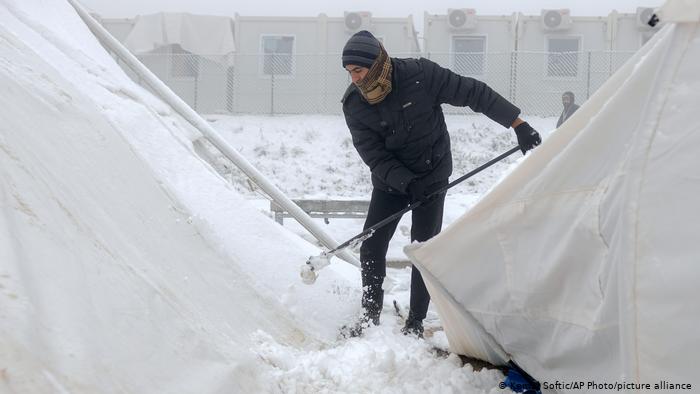 La nieve caía este viernes (08.01.2021) sobre centenares de migrantes sin abrigo atrapados en Bosnia en la ruta hacia Europa, a la espera de un refugio temporal desde que su campamento fue víctima de un incendio hace más de dos semanas, presenció un fotógrafo de la AFP.Las temperaturas son glaciales en los restos del campamento de Lipa, en el noroeste de Bosnia, cerca de la frontera con Croacia, miembro de la Unión Europea. La niebla está presente muy a menudo y la región está cubierta por la nieve.El campamento, donde vivían más de 1.300 migrantes, esencialmente paquistaníes y afganos, fue arrasado por un incendio el 23 de diciembre, tras la retirada de la Organización internacional de Migraciones (OIM), que gestionaba el lugar.Centenares de migrantes esperan desde entonces recogidos en una veintena de tiendas de campaña instaladas en la zona por el ejército bosnio, muchas de ellas en un bosque aledaño. "No hay agua, ni electricidad, ni duchas. Nieva, llueve, la gente no tiene medicamentos. Todo son problemas. Apenas tenemos con qué comer", declaró a la AFP Assad Ali, paquistaní de una treintena de años.Las tiendas provisionales, que estarán equipadas de calefacción y podrán acoger a unas 900 personas, serán utilizables "en los próximos días", declaró el alcalde de Bihac, Suhret Fazlic. Los voluntarios de la Cruz Roja distribuyen por el momento víveres a un millar de personas, explicó Selam Midzic, responsable local de la organización.La OIM justificó su retirada de Lipa ante el hecho de que el campamento no era apto para pasar el invierno. La policía bosnia sospecha que los migrantes prendieron fuego al campamento para denunciar su situación. (AFP)Incendio devasta campo de refugiados rohinyás en Bangladesh y deja miles sin refugiohttps://www.dw.com/es/incendio-devasta-campo-de-refugiados-rohiny%C3%A1s-en-bangladesh-y-deja-miles-sin-refugio/a-5622922214/1/2021Ocurrió en Cox's Bazar, donde se alojan más de 1 millón de refugiados rohinyá de Birmania. "Un nuevo y devastador golpe para la población rohinyá, que lleva años sufriendo penurias indecibles", lamentó Save the Children.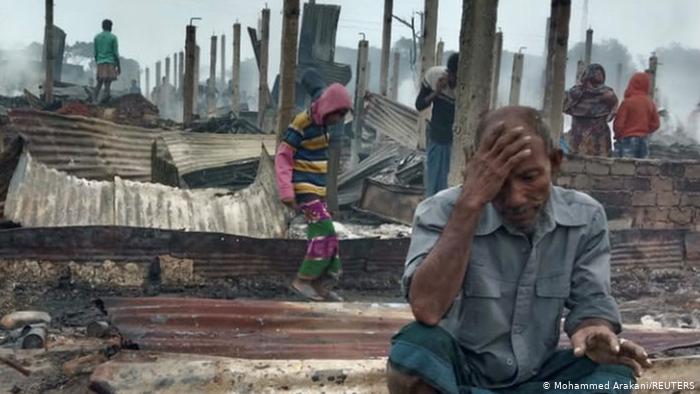 Un incendio devastó este jueves (14.01.2021) un inmenso campo de refugiados rohinyás de Bangladesh y destruyó más de 550 barracas improvisadas, lo que dejó a unas 3.500 personas sin hogar, indicó el Alto Comisionado de las Naciones Unidas para los Refugiados (Acnur)."Un nuevo y devastador golpe para la población rohinyá"El director de la organización Save the Children en el país, Onno van Manen, precisó en un comunicado que el incendio fue "un nuevo y devastador golpe para la población rohinyá, que lleva años sufriendo penurias indecibles".El incendio estalló en el campo de Nayapara, en el distrito de Cox's Bazar, donde se alojan más de 1 millón de refugiados rohinyá de Birmania (Myanmar), muchos de los cuales viven allí desde la década de 1990.Los rohinyá son una minoría musulmana perseguida en Birmania, cuya población es mayoritariamente budista.Mohammed Shamsud Douza, un alto funcionario de refugiados, dijo que los bomberos tardaron dos horas en controlar el incendio. Sin embargo, no se reportaron muertes ni heridos graves y la causa del incendio es todavía desconocida.Acnur señaló que se les proporcionaron materiales de refugio, ropa de invierno, comidas calientes y atención médica a las familias afectadas.rrr (afp/reuters/ap/efe)ESTADOS UNIDOS EE.UU. deporta a recién nacidos3 enero, 2021, 4:00 amBuscan que bebés de inmigrantes no sean ciudadanoshttps://www.yucatan.com.mx/internacional/ee-uu-deporta-a-recien-nacidosMIAMI (EFE).— La Oficina de Aduanas y Protección Fronteriza (CBP, en inglés) expulsó en los últimos meses de Estados Unidos a bebés recién nacidos en el país junto con sus madres, que eran inmigrantes indocumentadas quienes acababan de cruzar la frontera, informó el medio “The Intercept”.En marzo pasado, el vicepresidente, Mike Pence, ordenó a los Centros para el Control y Prevención de Enfermedades (CDC, en inglés) usar sus poderes de emergencia para sellar las fronteras de Estados Unidos, a pesar de las reticencias mostradas por la principal agencia sanitaria del país, según reportes de prensa.Con el pretexto de la pandemia del coronavirus, el gobierno de Trump endureció así todavía más su política migratoria al expulsar del país a la mayoría de migrantes que llegaban a Estados Unidos en busca de asilo o que eran detenidos entrando de forma ilegal, entre ellos menores de edad no acompañados de un padre o tutor legal. Sin embargo, un juez ordenó en noviembre al gobierno que deje de expulsar a niños migrantes no acompañados sin permitirles hacer peticiones de refugio o asilo.Pero esta decisión no afectaba a los adultos, como los entrevistados por “The Intercept”, tres madres solicitantes de asilo que cruzaron la frontera mientras estaban embarazadas y que dieron a luz en hospitales estadounidenses, por lo que sus hijos son legalmente ciudadanos del país, aunque no por eso dejaron de ser expulsados poco después de nacer y sin recibir su documentación de ciudadanía.La hondureña Juana dijo a “The Intercept” que al sentir dolores de parto cruzó la frontera en busca de ayuda y fue trasladada a un hospital estadounidense, donde nació su hijo, pero que al ser dada de alta la enviaron de vuelta a México.“La ley no permite la expulsión rápida de ciudadanos estadounidenses”, dijo al medio Nicole Ramos, de Al Otro Lado, organización de servicios legales y sociales que está investigando las expulsiones y que asegura que tiene conocimiento de ocho madres en esta situación.Durante el evento público en el que se anunció el cierre fronterizo por la covid-19 en marzo pasado, el secretario interino de Seguridad Nacional, Chad Wolf, aseguró que los CDC habían determinado que el coronavirus presentaba un "serio peligro" para los inmigrantes, agentes y oficiales y el pueblo estadounidense.Sin embargo, una investigación de The Wall Street Journal halló que, de acuerdo a una revisión de los documentos internos del Gobierno y entrevistas con personas involucradas en el proceso, dicha medida "fue impulsada por funcionarios de inmigración en la administración a pesar de las objeciones de altos funcionarios de los CDC".Actualmente, Al Otro Lado trabaja para que los niños reciban al menos sus pasaportes estadounidenses y certificados de nacimiento y en una denuncia que confían desencadene una investigación oficial para evitar que vuelva a ocurrir la expulsión expedita de ciudadanos.Desconocido en EE.UU. paradero de más de 600 menoreshttps://www.prensa-latina.cu/index.php?o=rn&id=426337&SEO=desconocido-en-ee.uu.-paradero-de-mas-de-600-menoresWashington, 27 ene (Prensa Latina) Autoridades estadounidenses desconocen hoy el paradero de más de 600 menores inmigrantes a causa de las políticas del expresidente Donald Trump, según medios de prensa.La situación se presenta cuando el presidente Joe Biden anunció una reforma de las leyes migratorias y en un adelantó anuló una disposición de Trump que provocó la separación de miles de familias migrantes.

El diario californiano La Opinión indicó que el Departamento de Justicia abolió la anterior regla que establecía la política de 'tolerancia cero' para inmigrantes que cruzaran la frontera entre México y Estados Unidos sin autorización.

Esa medida provocó la separación de miles de familias migrantes y los funcionarios ahora no pudieron encontrar a más de 600 menores separados de sus padres.

La política de 'tolerancia cero' dictada en un memorando de Trump señalaba que cualquier adulto que las autoridades descubrieran cruzando la frontera sin autorización sería procesado por 'entrada ilegal'.

Eso llevó a que como los niños no pueden ser encarcelados, los separaban de sus familias y quedaban bajo la custodia del Departamento de Servicios Sanitarios y Humanos (HHS, por sus siglas en inglés).

Esa entidad se encarga de los niños no acompañados en la frontera pero ahora abogados y organizaciones que se encargan de reunir a esas familias dicen que no pueden encontrar a los padres de 666 de los menores afectados.

Señala La Opinión que aunque anular esta política es en parte simbólico, deshace la normativa anterior la cual provocó la separación de más de cinco mil 500 niños de sus familias en la frontera sur estadounidense.

jcm/lbAsí engañaba el doctor Amin a las migrantes que fueron operadas ilegalmente en GeorgiaLatinusenero 9, 2021https://latinus.us/2021/01/09/asi-enganaba-doctor-amin-migrantes-fueron-operadas-ilegalmente-georgia/Elizabeth, una mexicana que se encuentra en el Centro de Detención de Georgia, narró a Latinus cómo el doctor Mahendra Amin decía a las reclusas que tenían quistes como pretexto para practicarles procedimientos ginecológicos innecesarios.La mexicana dio su testimonio para la demanda que presentó la Facultad de Derecho de la Universidad de Columbia, en la que 14 mujeres acusaron al Servicio de Inmigración y Control de Aduanas (ICE), de practicarles procedimientos ginecológicos.En la demanda participan cinco mujeres de origen mexicano: Yanira Oldaker, Jaromy Navarro, Ana Gabriela Cajigal, Jane Doe #5 y Jane Doe #8.También incluye el testimonio de otras mujeres mexicanas que fueron intervenidas por Amin y luego fueron deportadas a México por ICE.Prelados de la frontera sur exhortan a Biden a concretar reforma migratoriaEFEENERO 28, 2021 1:21 PM PThttps://www.sandiegouniontribune.com/en-espanol/noticias/bc/articulo/2021-01-28/prelados-de-la-frontera-sur-exhortan-a-biden-a-concretar-reforma-migratoriaUn arzobispo y cuatro obispos católicos se unieron este jueves a una invitación clerical y laica al presidente Joe Biden, él mismo católico, para avanzar en una “senda de justicia y reconciliación” y concretar una reforma de la política migratoria de Estados Unidos.“Le invitamos a que se una a nosotros en un proceso de compromiso profundo con aquellos a quienes servimos en la frontera de Estados Unidos con México, y con las comunidades en los países de donde ellos provienen”, señaló la carta que lleva la firma del arzobispo de Santa Fe (Nuevo México), John Wester.Otros firmantes son los obispos Robert McElroys, de San Diego (California); Mark Seitz, de El Paso (Texas), Edward Weisenburger, de Tucson (Arizona), y Ricardo Ramírez, de Las Cruces (Arizona).“Nuestros corazones están apenados y estamos conmovidos por la violencia del último mes en la capital de nuestro país”, señala la carta en referencia a la asonada contra el Congreso del 6 de enero, cuando simpatizantes del entonces presidente Donald Trump intentaron impedir la certificación del resultado de las elecciones de 2020.“El divisionismo político ha continuado por largo tiempo sin contención, sin el ancla del amor al prójimo y tolerado y permitido por el silencio de quienes tenían la responsabilidad de levantar su voz. En nuestra labor en la frontera hemos visto marchitarse de la misma forma la preocupación mutua, la desaparición de la compasión y el crecimiento del espíritu de indiferencia por décadas”, añade.Los firmantes, que incluyen activistas en grupos de asistencia a inmigrantes y refugiados, y miembros de órdenes religiosas, señalaron que les inspira el “liderazgo de Biden en la denuncia de los extremistas de supremacía blanca”, y que les dan esperanza “sus propuestas audaces en materia de inmigración”.“Debemos iniciar urgentemente un nuevo proceso de compromiso mutuo que nos permita redescubrir como hermanos y hermanas a aquellos cuyos sueños han sido destrozados por una política migratoria en bancarrota. Debemos aprender a ver como ciudadanos de un hogar común a aquellos en México y América Central que imaginan un futuro donde a sus niños se les ofrezca seguridad y esperanza”, agrega.Las 17 medidas aprobadas por Biden en su primer día en la Casa Blancahttps://www.efe.com/efe/america/politica/las-17-medidas-aprobadas-por-biden-en-su-primer-dia-la-casa-blanca/20000035-4445328EFEWashington20 ene. 2021 En su primer día en la Casa Blanca, el nuevo presidente de Estados Unidos, el demócrata Joe Biden, aprobó este miércoles un paquete con 17 órdenes ejecutivas, muchas de ellas que revierten decisiones previas del exmandatario Donald Trump.A continuación la lista con estas medidas de urgencia.1. CONGELA LA CONSTRUCCIÓN DEL MURO FRONTERIZO. El presidente ha cancelado la emergencia nacional que Trump había decretado para desviar fondos y financiar así la construcción del muro fronterizo con México, que por el momento queda en el aire.2. 100 DÍAS DE MASCARILLA. Biden ha firmado una orden urgiendo a los estadounidenses a que usen mascarilla -que solo es obligatoria en algunos estados- durante los primeros 100 días de su Presidencia para hacer frente a la pandemia. La orden obliga a su uso en instalaciones federales.3. REGRESO AL ACUERDO DE PARÍS. Biden ha aprobado el reingreso de Estados Unidos al Acuerdo Climático de París, un proceso que tardará 30 días en hacerse efectivo después de que Trump aprobase su salida en 2017.4. SUSPENDER LA SALIDA DE LA OMS. En la misma línea, el presidente ha suspendido la salida de Estados Unidos de la Organización Mundial de la Salud (OMS), aprobada por Trump.5. AMPLIACIÓN DE LA MORATORIA DE ALQUILERES E HIPOTECAS. Biden ha aprobado una extensión hasta el 31 de marzo de los desalojos a quienes no puedan pagar su alquiler y de las ejecuciones hipotecarias debido a la crisis económica.6. EXTENSIÓN DE LA PAUSA AL PAGO DE DEUDAS ESTUDIANTILES. Por el mismo motivo, el presidente también ha ampliado hasta el 30 de septiembre la pausa al pago de deuda estudiantil en manos del Gobierno federal y de sus intereses.7. FIN AL "VETO MUSULMÁN". Biden ha anulado el veto que impuso Trump a los viajeros de 11 países de mayoría musulmana ((Eritrea, Irán, Kirguistán, Libia, Myanmar, Nigeria, Somalia, Sudán, Siria, Tanzania y Yemen), conocido popularmente como el "veto a los musulmanes".8. CANCELACIÓN DEL OLEODUCTO KEYSTONE XL. El presidente ha cancelado el proyecto del oleoducto Keystone XL, convertido en un símbolo de la lucha contra la crisis climática, y ha ordenado revisar más de un centenar de decisiones medioambientales de Trump.9. ESPALDARAZO A LOS "DREAMERS". Otra de las órdenes firmadas por Biden salvaguarda el programa DACA, que protege de la deportación a unos 650.000 indocumentados que llegaron a Estados Unidos cuando eran niños, conocidos como "dreamers" o "soñadores".10. ALIVIO A LIBERIANOS. Biden ha extendido hasta el 30 de junio de 2022 la suspensión de las deportaciones y los permisos laborales para cerca de 4.000 liberianos en Estados Unidos bajo un programa especial para refugiados de ese país.11. DETENCIÓN DE INDOCUMENTADOS. El nuevo presidente de EE.UU. ordenó la revisión de las prioridades del Servicio de Control de Inmigración y Aduanas (ICE, en inglés) a la hora de arrestar a inmigrantes indocumentados, que Trump había instruido ampliar.12. SUMAR A LOS INDOCUMENTADOS EN EL CENSO. Además, Biden ordenó volver a contar a los inmigrantes indocumentados en el censo de población, que se lleva a cabo cada 10 años y que sirve para asignar fondos y representación política.13. COORDINADOR CONTRA COVID-19. El presidente ha creado la figura de coordinador contra la covid-19, para la que ha nombrado a Jeff Zients, que supervisará el suministro, distribución y administración de vacunas, así como la producción de equipos y las pruebas de coronavirus.14. FIN DE LA COMISIÓN 1776. Biden puso fin a la Comisión 1776 creada por Trump, que este lunes había publicado un informe que, según historiadores, distorsionaba la historia de la esclavitud en Estados Unidos.15. PROTECCIÓN LABORAL LGTBQ. La orden firmada por Biden previene de discriminación en el puesto de trabajo por motivo de orientación sexual o identidad de género en el Gobierno federal.16. COMPROMISO ÉTICO. El presidente ha aprobado una orden que obligará a los cargos de confianza en el Gobierno federal a firmar un compromiso ético prohibiéndoles actual bajo interés personal.17. CONGELAR MEDIDAS DE ÚLTIMA HORA DE TRUMP. Biden finalmente ha congelado la implementación de medidas reguladoras aprobadas por Trump en las últimas horas de su Gobierno para revisarlas con detenimiento.Jorge Durand: Residentes migrantes indocumentados 2021-01-31 06:00https://www.jornada.com.mx/notas/2021/01/31/politica/residentes-migrantes-indocumentados-20210131/Jorge Durand Tiempo de lectura: 4 min. Periódico La Jornada
domingo 31 de enero de 2021 , p. 13La migración mexicana a Estados Unidos ha cambiado radicalmente en la última década; lo que antes eran “trabajadores“ migrantes indocumentados, se han convertido en “residentes” migrantes indocumentados, 80 por ciento de ellos tienen más de 15 años de estancia en el vecino país.En cualquier nación la visa de “residencia” es la mejor de la visas, pero en el caso de la migración mexicana hay unos 4 millones que se han ganado la residencia a pulso, a lo largo de años y décadas, y ésa será su principal argumento a la hora de la regularización.Una regularización que los presidentes Bush y Obama prometieron, pero que no se pudo lograr por las trabas permanentes que ponen en el Congreso y en particular los republicanos. Nuevamente se pone en marcha la idea y la propuesta de una regularización con condiciones. Una de ellas será, precisamente, el tiempo de residencia.La otra, tiene que ver con el “récord” de cada quien: si tuvo problemas con la policía o la justicia, si pagó impuestos, si no engañó al fisco, si tiene en su haber delitos menores o mayores. Un problema que habrá que solucionar es el delito de haber trabajado con un número de seguridad falso, que es el caso de la mayoría de migrantes indocumentados. En muchos casos se considera como suplantación de identidad usar nombres falsos.Las probabilidades de que salga una reforma migratoria dependerán de los votos en el Senado, se requieren de 60, de los cuales 10 deberán ser de republicanos y 50 de demócratas. Esos 10 votos ya se obtuvieron en el Senado con la propuesta de reforma migratoria integral bipartidista propuesta por los senadores John McCain y Ted Kennedy, pero la propuesta nunca fue debatida en la Casa de Representantes. Fue bloqueada sistemáticamente por los republicanos.Pero los tiempos han cambiado, los dos años siguientes los demócratas tendrán el control de ambas cámaras y podrían legislar al respecto. Varias circunstancias parecen favorecer esta propuesta.La primera tiene que ver con la reducción sensible del flujo migratorio mexicano irregular que viene declinando desde 2007. México era el principal aportante de mano de obra barata e irregular, ahora es Centroamérica, en especial Honduras. Esta tendencia a la baja se comprueba con los índices de aprehensiones en la frontera sur de Estados Unidos, de hecho el número de indocumentados mexicanos ha disminuido en aproximadamente un millón y medio.La segunda tiene que ver con la constatación reiterada de que es imposible deportar a 11 millones de indocumentados. Ni siquiera lo pudo hacer el presidente más antiinmigrante de la historia. Su promesa de deportar a 10 millones quedó muy deslucida. Finalmente, se dio cuenta de que la propuesta iba en contra de sus propios intereses de promover el crecimiento económico de su nación.De hecho, la deportación ha afectado a familias, muchas de ellas de ciudadanos estadunidenses, lo cual no es, ni ha sido, una medida popular. Tampoco funcionaron las redadas masivas en fábricas, como la que se hizo en Cuatro de cada cinco, que afectó a una pequeña compañía procesadora de carnes, dejando tan campantes a las grandes empresas.La tercera es una constatación demográfica, la población trabajadora en Estados Unidos se reduce año con año y se estima que para 2025 habrá escasez de mano de obra. A pesar de la pandemia, la economía estadunidense puede recuperarse y ese dinamismo repercute necesariamente en mayores necesidades de mano de obra. Se estima que la pandemia retiró del mercado de trabajo a cientos de miles de personas que ya estaban en edad de jubilarse. Y que no se van a reincorporar cuando la emergencia sanitaria esté controlada.La cuarta es una constatación de historia reciente. Las últimas caravanas de migrantes han sido detenidas por la Guardia Nacional de México o por la policía y el ejército guatemaltecos. Por lo cual es muy probable que prosiga la migración clandestina, como habitualmente transcurre, incluso en tiempos de pandemia. Pero una llegada masiva de migrantes en caravana a la frontera norte de nuestro país, se vería como amenaza y sería una muy mala señal para empezar a discutir una posible reforma migratoria.Finalmente, a pesar de la polarización del tema migratorio, la propuesta viene de la mano de un presidente blanco y no tendrá el rechazo que tuvo con Barak Obama.Pero al fin y al cabo todo son conjeturas. El Partido Republicano se mueve cada vez más a la derecha y no piensa perder la base de más de 70 millones que votaron por Trump.Por lo pronto, los republicanos de Texas ya están poniendo obstáculos legales a las órdenes ejecutivas de Joe Biden en el tema migratorio. El mismo juego para frenar a Donald Trump ahora funciona a la inversa. De la politización del tema migratorio hemos pasado a la judicialización.MEXICOEl estigma por ser deportado1 enero, 2021https://piedepagina.mx/el-estigma-por-ser-deportado/Las remesas enviadas por migrantes que laboran en Estados Unidos son la principal fuente de ingreso de la economía mexicana, pero cuando estos trabajadores son deportados a su tierra se enfrentan al rechazo laboral de sus propios connacionalesTexto: Kau Sirenio Fotos: Duilio RodríguezDespués de trabajar 16 años en Las Vegas, Nevada, Estados Unidos, Adán llegó deportado a México en 2017. Desde que regresó no ha podido trabajar porque las empresas donde va a buscar trabajo simplemente le dicen que no lo pueden emplear porque no tiene ningún antecedente laboral en el país, pero eso no es todo: cuando contesta que es deportado, las puertas se les cierran en automático.“Estuve 16 años en Las Vegas, trabajaba en una compañía de mantenimiento de limusinas, yo las lavaba, ese fue el último trabajo que tuve allá. Cuando llegué a Estados Unidos en 2000, empecé a trabajar de jardinero, después a poner agua a las pipas”, confía Adán Jácome León. La entrevista con Adán para Pie de Página en el aeropuerto de la Ciudad de México se desarrolla cuando los migrantes deportados provenientes de San Diego California salen por la puerta 7 de la terminal 2.“Desde que llegué a México he tenido mucho problema para encontrar un trabajo. Así que tuve que vender dulces en el metro, pero es otro problema porque hay un control muy fuerte de vendedores ambulantes, uno que no conoce cómo se tejen estas redes le es más complicado dedicarse a la vendimia”.Adán reparte cubrebocas a los migrantes deportados que llegaron en un vuelo de San Diego, California. Continúa:“Fui deportado en el 2016, dos meses después empecé a tocar puertas de las fábricas, todos me decían que no había puesto para mí, además me preguntaban que dónde estuve durante 16 años, les dije que en Estados Unidos, me decían ‘¿Sabes? que no te puedo dar trabajo’, a lo mejor piensan que robé, por eso me deportaron, no sé, pueden pensar muchas cosas de uno, así es la discriminación, gracias al discurso de odio en contra de los migrantes”.Agrega: “Los mexicanos son xenofóbicos, cuando quieren te discriminan por tu color, o por el simple hecho de haber emigrado y que te hayan deportado. Creen que uno mató o violó, por eso le quitan las oportunidades de rehacer su vida aquí. La burocracia mexicana también hace lo suyo, para un trámite tardan para darle curso, arguyendo que no llevas todos los requisitos”.De 47 años de edad, Adán habla de lo difícil que es para los migrantes deportados y retornados tramitar documento de identidad, como credencial de elector, pasaporte o acta de nacimiento.“Los migrantes deportados o retornados llegan sin la credencial elector, otros compañeros que se fueron con sus papás cuando aún no tenían los 18, cuando regresan no tienen ni el acta de nacimiento. Luego te piden para cualquier trámite, comprobante de domicilio, pero eso no se tiene a la mano, por eso es muy importante concientizar a los paisanos que se van que deben de organizar sus documentos antes de salir del país”. Adán cuenta que después de dos meses de buscar trabajo de un lado a otro, además de vender dulces en el metro, logró conseguir empleo en la compañía de limpieza Desarrollo Industrial ya Mantenimiento (DCI): “Fue la única empresa que me empleó, empecé a trabajar, pero me descansaron, así que de nuevo a buscar trabajo”. A pesar de la pandemia el migrante camina en el bullicio de la terminal aérea de la Ciudad de México, ahí espera que los deportados salgan en la puerta 7, para entregarles cubrebocas que va acompañado de un volante con información que ofrece Deportados Unidos en la Lucha (DUL). Cuando puede se detiene para platicar con los muchos que lo escuchan atentos, la conversación dura muy poco porque el Instituto Nacional de Migración (INM) apura a los migrantes para que aborden el autobús que los llevará a sus estados de origen.Cuenta que su activismo como migrante empezó cuando conoció al colectivo DUL, ahí hizo amistad con otros migrantes retornados y deportados de Estados Unido.“Salí de Las Vegas con tres compañeros más, que también fueron deportados. Yo me quedé, ellos emprendieron su camino, así fue cuando empecé a visitar el aeropuerto para entregar cubrebocas. Es una forma de sanar mi alma después del proceso de deportación”. Adán habla con cierta nostalgia de su pasado. Relata que ayudar a los compañeros que vienen deportados de Estados Unidos le ha srvido mucho.«Con esta pandemia varios nos ayudamos. No hay sustento para nosotros, a veces no tengo ni para comer. Por eso tengo que trabajar para no pedirle a nadie y no estar a cargo de nadie, esa es la filosofía de DUL”. Sin soltar su mochila que está repleta de cubrebocas, el migrante se adentra más en lo que pasa con los deportados: “Nos ayudamos entre nosotros, a veces unos tienen y otros no, la verdad es muy triste, porque los deportados vienen sin nada. Los compañeros vienen desbastados porque dejan su familia en Estados Unidos. Por eso los invitamos para que se acerquen a DUL, porque también somos deportados”.  Mientras camina hacia la salida de la terminal 2, Adán suelta otro pedazo de historia: “Nuestra historia como deportados es la misma: abuso, detención arbitraria y discriminación. Llegas a tu país y te ponen trabas porque no tienes identificación. Somos migrantes que fuimos a trabajar, nuestro único delito es ir a trabajar para tener una mejor vida. Es muy triste que nos rechacen nuestra propia gente. Algunos nos dicen vende patrias. Somos seres humanos con errores”. Kau SirenioPeriodista ñuu savi originario de la Costa Chica de Guerrero. Fue reportero del periódico El Sur de Acapulco y La Jornada Guerrero, locutor de programa bilingüe Tatyi Savi (voz de la lluvia) en Radio y Televisión de Guerrero y Radio Universidad Autónoma de Guerrero XEUAG en lengua tu’un savi. Actualmente es reportero del semanario Trinchera.Duilio RodríguezWebsiteFotógrafo, editor, interesado en arte, cine, arquitectura, literatura, la escalada en roca y de los deportes en general, menos el futbol. duiliorodriguez.comEn 2020, se recibieron 41,329 solicitudes de refugio y se espera más del doble en este año 2021-01-03 06:00Fabiola Martínez Tiempo de lectura: 3 min.https://www.jornada.com.mx/notas/2021/01/03/politica/en-2020-se-recibieron-41-329-solicitudes-de-refugio-y-se-espera-mas-del-doble-en-este-ano/ Periódico La Jornada
domingo 03 de enero de 2021 , p. 10Mantener las fronteras abiertas en tiempo de pandemia significó para México la continuidad del flujo migratorio regular e irregular, así como la recepción, tan sólo en 2020, de 41 mil 329 solicitudes de refugio y se espera más del doble en el año que inicia como estela del coronavirus. De cumplirse esa perspectiva, se romperán todos los precedentes.Sin embargo, la Comisión Mexicana de Ayuda a Refugiados (Comar), oficina responsable de analizar las peticiones, tendrá para 2021 un presupuesto de apenas 44 millones de pesos, 3 millones menos que en el año previo.Andrés Ramírez, director de la Comar, consideró como una falta de empatía criticar al organismo cuando, en principio, ha hecho todo el esfuerzo a su alcance para mantener abiertas sus representaciones, pero sobre todo porque su presupuesto es mínimo y tiene sólo 19 agentes en todo el país con atribuciones legales para firmar el reconocimiento de refugio a extranjeros.La Comar debe enfrentar con una plantilla mínima general –de no más de 80 personas, incluido el personal eventual– un rezago histórico de 34 mil 284 expedientes (excedidos los plazos legales para la emisión de una resolución) que significa una pausa en la respuesta para 53 mil 479 migrantes.Incluso si se consideran eventualidades que ha enfrentado la Comar, desde el sismo de 2017 –que destrozó sus oficinas centrales– o el acuerdo de suspensión del 24 de marzo pasado, en el contexto de la emergencia sanitaria, los asuntos catalogados en estatus de “pendiente” son 22 mil 125 (que involucra la situación de 31 mil 748 migrantes) y, en situación de “rezago”, 20 mil 863, en perjuicio de 34 mil 256 individuos.A finales de noviembre estaban en curso o en vías de resolver (no todos en situación de rezago) 42 mil 988 casos, relacionados con 66 mil 4 personas, según un informe de la Comar.El mayor número de expedientes sin resolver fueron recibidos en la oficina de Chiapas, seguido por la de la Ciudad de México.En 2019, la Comar registró, como cifra récord, la solicitud de refugio de 71 mil 230 personas y en 2020 de 41 mil 329; de éstas, 15 mil 440 son originarias de Honduras y, más abajo, con poco menos de 6 mil peticiones, los ciudadanos de Haití. En la lista continúan, por países, Cuba, El Salvador, Venezuela, Guatemala, Chile, Nicaragua, Colombia y Brasil.Consultado al respecto, en ocasión de una recomendación emitida por la Comisión Nacional de los Derechos Humanos (CNDH) por un retraso en la emisión de solicitudes, Andrés Ramírez dijo que que si bien se admite el señalamiento, es necesario tener presente que nuestro país ha sido reconocido a escala internacional por no cerrar sus puertas, pese a la pandemia que ha afectado incluso a su personal.“Reconocemos algunos errores de algunos funcionarios en lo individual, pero en lo general creemos que no hay empatía de entender la situación en la que está la Comar, una institución con recursos muy escasos”, señaló en entrevista.Precisó que busca la manera de hacerse de un mayor presupuesto, incluso pedir prestado personal a la Comisión de la Frontera Sur y a la Acnur, porque, adicionalmente, la reciente reforma a la Ley de Migración le dio más atribuciones para la protección de menores de edad.Albergues para migrantes en México cierran sus puertas ante avance del coronavirusLa Jornadaenero 05, 2021https://www.jornada.com.mx/sin-fronteras/2021/01/05/albergues-para-migrantes-en-mexico-cierran-sus-puertas-ante-avance-del-coronavirus-667.htmlSALTILLO, México, 5 de enero .– Decenas de albergues para migrantes en México han cerrado sus puertas o reducido sus operaciones en las últimas semanas para tratar de frenar la propagación del coronavirus, exponiendo a las personas a un peligro mayor justo cuando los flujos de Centroamérica a Estados Unidos están aumentando nuevamente.Los cierres son un nuevo dolor de cabeza para los migrantes que ya enfrentan reducciones en las rutas de un tren de carga mexicano conocido como “La Bestia”, que durante mucho tiempo los ha ayudado a llegar al norte.Menos refugios significan menos lugares seguros para que los centroamericanos se protejan, incluso cuando muchos caminan cientos de kilómetros más que antes, dijeron más de una docena de migrantes.Cuando el albergue principal en la ciudad norteña Saltillo, una concurrida parada en la carretera a Texas, cerró antes de Navidad debido a un brote de COVID-19 que mató a su fundador, decenas de migrantes se quedaron acampando en la acera.Los migrantes organizaron su propia patrulla nocturna, alarmados por los criminales que a menudo se aprovechan de ellos en la ciudad, un importante punto de tránsito de las violentas bandas del crimen organizado.“Hay camionetas sospechosas que se estacionan o que dan vueltas con dos o tres hombres adentro”, aseguró el migrante hondureño Michael Castañeda, de 27 años, quien ayudó a organizar la vigilia. “Sabemos que (delincuentes) nos están viendo, y saben que estamos viéndoles también”, agregó.Una red de refugios financiados con fondos privados proporciona alimentos, asistencia legal y médica a decenas de miles de migrantes que atraviesan México cada año. Dirigidos por agencias no gubernamentales u organizaciones religiosas, están sujetos a las reglas estatales, incluidas las leyes de salud que han obligado a algunos a cerrar en plena pandemia.Castañeda quiere llegar a Estados Unidos para trabajar y enviar dinero a sus padres y a sus tres hermanos menores para reconstruir la casa familiar, golpeada por dos devastadores huracanes que azotaron Centroamérica en noviembre.Pero su viaje a través de México ha sido lento, dijo, después de que se lesionó la pierna en el camino y no pudo acceder a atención médica ni descansar adecuadamente debido a los refugios cerrados.Las estimaciones varían sobre cuántos refugios hay, pero un estudio de 2020 de la filial mexicana del banco español BBVA identificó 96 albergues, casas de descanso y comedores para migrantes en las principales rutas migratorias de México.Los crecientes riesgos que enfrentan Castañeda y otros migrantes podrían complicar los esfuerzos para mejorar sus condiciones bajo el mandato del presidente entrante de Estados Unidos, Joe Biden, quien se ha comprometido con políticas más humanas que las impuestas por Donald Trump.La asunción de Biden el 20 de enero y los dos huracanes ya han animado a algunos centroamericanos a dirigirse hacia el norte. Los chats utilizados por los migrantes dicen que una importante caravana se está organizando para partir de Honduras el 15 de enero.La cantidad de hondureños, guatemaltecos y salvadoreños atrapados tratando de cruzar la frontera sur de Estados Unidos se multiplicó por más de tres entre julio y noviembre, según muestran datos oficiales.AGOTAMIENTOEn la ciudad sureña Tenosique, un punto de encuentro para los migrantes que ingresan a México desde Guatemala, un influyente refugio conocido como “La 72” tuvo que cerrar sus puertas a los recién llegados luego de un brote de coronavirus a fines de noviembre.“Es una pena no poderlos ingresar al albergue en un momento de una situación tan compleja porque para eso estamos”, se lamentó el director del albergue, Fray Romero.Antes del cierre del albergue, Romero dijo que estaba acogiendo a centroamericanos que habían perdido sus hogares y sus medios de vida a causa de los huracanes Eta e Iota. Incluso ahora, decenas de migrantes siguen llegando todos los días, sostuvo.A unos 1,800 kilómetros al norte, en Saltillo, los residentes preocupados compartieron tamales calientes con los migrantes en víspera de Navidad, y la ciudad ha improvisado para hacer frente a la pérdida de los alojamientos.La hondureña Glenda Troches, residente desde hace mucho tiempo, ha abierto su modesta casa de madera a los migrantes, muy consciente de los peligros que enfrentan, ya que una vez fue secuestrada por una pandilla.Troches ofrece refugio a compatriotas como Sara Servellón, una joven de 32 años que se fue de Honduras a Estados Unidos con su esposo justo cuando Eta se acercaba.Para entonces, la violencia de las pandillas, la falta de trabajo y la pandemia los habían convencido de que no tenían futuro en Honduras, confesó Servellón. Aún así, estaba tan cansada de la caminata por el sur de México que al intentar subir a “La Bestia”, se cayó de bruces y se desmayó.“Estaba muy débil”, recordó. Sin embargo, siguieron adelante rápidamente.Antes de llegar al refugio de migrantes improvisado de Troches, Servellón aseguró que no había dormido de manera segura en un refugio desde la ciudad sureña Palenque, a más de 1,600 kilómetros de distancia.“Caminamos prácticamente todo México”, recordó. “No habíamos comido en todo el día y la noche”.Director de Human Rights Watch: condiciones migratorias de México son igual o peor que en el pasadoPor Mario González, CNN Publicado a las 21:11 ET (02:11 GMT) 29 enero, 2021https://cnnespanol.cnn.com/video/masacre-migrantes-amlo-miente-tamaulipas-guatemala-desaparecidos-perspectivas-mexico-vivanco-san-fernando-santa-anita-asesinatos-dh-hrw/José Miguel Vivanco, director de la División de las Américas de Human Rights Watch, explica la situación migratoria en México así como los riesgos y abusos que sufren los migrantes en su camino a EE.UU. Vivanco asegura que este es un problema crónico y peligroso «donde reina la impunidad». El Gobierno de México, a través del Instituto Nacional de Migración, ha dicho que está comprometido con una migración segura, ordenada y regular, con total apego y respeto a los derechos humanos de todos los migrantes.MASACRE en TamaulipasDe San Fernando a Camargo: lamentable historial de masacres contra migrantes en TamaulipasLa masacre ha motivado comparaciones con otras anteriores que se han vuelto comunes en la región de Tamaulipas durante la última década. La más notable de ellas fue la masacre de San Fernando ocurrida en 2010https://www.infobae.com/america/mexico/2021/01/31/de-san-fernando-a-camargo-el-lamentable-historial-de-masacres-contra-migrantes-en-tamaulipas/31 de Enero de 2021EFE/STREl macabro hallazgo de 19 cadáveres incinerados el pasado 22 de enero en el estado fronterizo de Tamaulipas, cerca de Texas, no es el primer atentado que ocurre en la entidad contra migrantes.La Fiscalía General de Justicia del Estado de Tamaulipas (FGJET) confirmó que hasta el momento se han identificado genéticamente cuatro víctimas: dos de ellas de nacionalidad mexicana y las otras de nacionalidad guatemalteca.Aunque no hubo confirmación oficial de que se tratara de los cuerpos de 19 migrantes que viajaban desde Guatemala, sus familiares declararon que el coyote encargado del viaje ratificó que eran ellos. Se dice que algunos parientes están enviando muestras de ADN para verificar.La masacre ha motivado comparaciones con otras anteriores que se han vuelto comunes en la región de Tamaulipas durante la última década. La más notable de ellas fue la masacre de San Fernando ocurrida en 2010, en la que 72 personas, muchas de ellas migrantes de Centro y Sur América, fueron abandonadas en una bodega luego de recibir un disparo en la cabeza. La bodega era propiedad del Cártel de Los Zetas. Y, a diez años del suceso, también es un recordatorio de la impunidad que goza el crimen en el país y la negligencia del Estado en la procuración de los derechos humanos dentro del territorio.Masacre San FernandoTrece de los asesinados eran guatemaltecos (más 24 hondureños, 14 salvadoreños, 5 ecuatorianos, 3 brasileños, 1 hombre de India y 12 personas que no fueron identificadas), de acuerdo con las autoridades, 5 de ellos formaban parte de un grupo que salió de Guatemala el 2 de agosto de ese año. Después de la masacre, el gobierno mexicano envió los restos de cinco personas a las familias de algunos desaparecidos del grupo.Un año después, hubo una “segunda” Masacre de San Fernando, en la que 193 personas fueron sacadas de los buses en los que viajaban, asesinadas y enterradas en fosas comunes. Durante esta segunda Masacre de San Fernando se descubrió que la policía ayudó en tareas de vigilancia y en el secuestro de algunas víctimas.Desde entonces, han ocurrido otras masacres en el estado, incluidos 21 miembros de un cartel que en 2019 fueron abaleados e incinerados en el municipio de Miguel Alemán.Tamaulipas es territorio del Cártel del Golfo y del Cártel del Noreste, disidencia del otrora poderoso Los Zetas.REUTERS/Daniel BecerrilOlga Sánchez Cordero, secretaria de gobernación, aseguró en relación al último suceso que “no era un San Fernando, porque estamos avanzando en la investigación de manera contundente. No habrá impunidad”.La Fiscalía mencionó que para mayor transparencia y certidumbre se sumó personal de la Comisión Nacional de Búsqueda de la Secretaría de Gobernación (Segob), que mantiene comunicación con el Ministerio de Relaciones Exteriores y la Embajada de Guatemala en México.Los testimonios recolectados por la agencia EFE señalaron que el viernes 22 de enero ingresó un comando de pistoleros del Cartel del Noreste (CDN) para buscar a un mando del grupo rival Cartel del Golfo (CDG), la organización criminal que controla la zona de Tamaulipas.Tras un enfrentamiento los sicarios del CDN presuntamente buscaron al mando en toda la región y en una casa del poblado Santa Anita localizaron a 19 supuestos ciudadanos guatemaltecos, a quienes asesinaron en el lugar y después abandonaron en los límites con el estado vecino de Nuevo León.Qué es la "frontera chica" de México, la zona clave para todo tipo de tráfico ilegal a EUMarcos González DíazCorresponsal de BBC News Mundo en Méxicohttps://www.bbc.com/mundo/noticias-america-latina-5583763528 enero 2021, 16:09 GMTLa aparición el pasado fin de semana de 19 personas calcinadas en el estado mexicano de Tamaulipas volvió a dejar clara la extrema violencia y vulnerabilidad que se vive en esta región fronteriza de la que no se escucha tanto.Aún se desconocen sus identidades, pero el gobierno de Guatemala sospecha que sean migrantes de su país que intentaban llegar a Estados Unidos. Varias personas en el país centroamericano ya se hicieron pruebas de ADN convencidas de que sus familiares están entre los fallecidos.Esta hipótesis recordó a muchos la masacre en 2010 contra 72 migrantes en San Fernando, también en Tamaulipas. Incluso Naciones Unidas comparó ambos sucesos y subrayó que los familiares de aquellas víctimas siguen "en búsqueda de verdad, justicia y reparación".Pero el gobierno mexicano rechazó tajantemente este miércoles que aquella injusticia atribuida a Los Zetas y sin esclarecer desde hace once años vaya ahora a repetirse."No es un San Fernando, ¿por qué? Porque estamos avanzando en la investigación de manera contundente (…) No va a haber impunidad, y también la identificación de los cuerpos", dijo la secretaria de Gobernación, Olga Sánchez Cordero.Lamentablemente, la historia de esta región de México fronteriza con Texas está repleta de otras terribles matanzas de las que poco se descubrió en las investigaciones y que parecieron quedar en el olvido para desgracia de las familias.Hace dos años, una treintena de cadáveres aparecieron -según las autoridades, por un enfrentamiento entre grupos rivales- en Miguel Alemán, cuna de Los Zetas y vecino del municipio de Camargo donde las 19 personas fueron encontradas calcinadas este sábado.Ambas ciudades forman parte de la llamada "frontera chica" de Tamaulipas, una zona estratégica para el tráfico ilegal de drogas y personas hacia EE.UU. y que, según expertos, es el epicentro de la violencia sufrida desde hace dos décadas en el noreste de México."La frontera olvidada"La frontera chica está formada por los cinco municipios entre Nuevo Laredo y Reynosa.Juntos forman una estrecha franja totalmente alejada del resto de Tamaulipas. Al sur tienen el estado de Nuevo León, y en el norte está Texas. Las ciudades cabecera de estos municipios en la frontera están separadas de EE.UU. por apenas decenas de metros.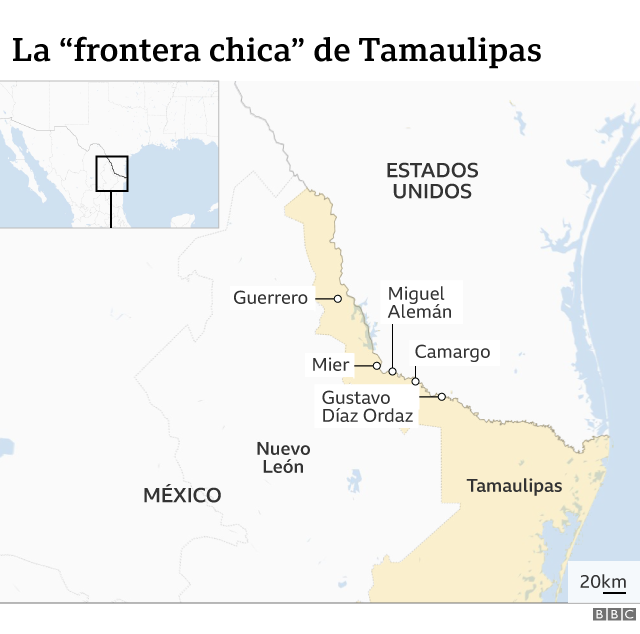 La zona es conocida por su turismo de caza que atrae incluso a estadounidenses, pese a que Tamaulipas es el único estado mexicano fronterizo al que Washington pide no viajar a sus ciudadanos debido a sus niveles de "crímenes y secuestros".También aquí se encuentra la Cuenca de Burgos, el yacimiento más importante de gas natural no asociado de México, e instalaciones de la petrolera estatal Pemex."Es una zona de contrabando de todo tipo de productos ilegales. Principalmente cocaína, pero también armas, gasolina… y, por supuesto, personas", dice Diego Osorno, autor de "La guerra de Los Zetas" y gran conocedor de la región.Asegura que su ubicación estratégica como puerta de entrada más cercana al este de EE.UU. hace que mucha de la droga que se consume en ciudades como Washington o Nueva York pase por esta frontera."Pero la disputa de los distintos grupos existentes en la zona no es por controlar solo el tráfico de droga: es por controlar un territorio donde puede circular el mercado negro de tráfico a EE.UU. de ida y vuelta, sin la supervisión de la ley", le dice Osorno a BBC Mundo.Guadalupe Correa-Cabrera, profesora de la universidad George Mason de EE.UU. y experta en crimen organizado, resume en cuatro palabras por qué esta zona se convirtió en una puerta abierta al tráfico ilegal: "es la frontera olvidada".La autora del libro "Los Zetas inc" subraya también el alto número de funcionarios de uno y otro lado de la frontera que han sido vinculados a actividades de corrupción o el crimen organizado para entender "por qué este negocio ha sobrevivido por tantos años".BBC Mundo solicitó una entrevista con el vocero de la Secretaría de Seguridad de Tamaulipas pero no obtuvo respuesta.Infierno para migrantesEl tráfico ilegal de personas es otro de los grandes negocios de los grupos criminales en la zona.Desde el centro de México, la ruta más corta hacia EE.UU. es el sur de Texas. Miguel Alemán, en la frontera chica, es precisamente uno de los principales puntos de cruce ilegal hacia este estado.Los migrantes que han sido asesinados en la zona fronteriza del noreste mexicano en los últimos años pudieron haber sido víctimas de distintos escenarios en su ruta hacia EE.UU., según Osorno."Uno es cuando un grupo criminal los intercepta e intenta obligarlos a trabajar para ellos, ya sea pasando droga a EE.UU., trabando como espías o armándolos para participar en enfrentamientos. Muchos migrantes se resisten y pueden acabar asesinados", explica.Otro escenario es cuando los criminales identifican que los migrantes vienen conectados por un traficante o "coyote" que tiene vínculos con la banda rival."Para ellos cabe el riesgo de que sus rivales terminen reclutando a esas personas y entonces decide atacarlos, tanto a migrantes extranjeros como mexicanos. Todo el tiempo se están mandando mensajes entre bandas", dice el experto.Según Correa-Cabrera, el crimen organizado en la zona se fragmentó y especializó hasta el punto de que hay grupos que funcionan "como una empresa transnacional, más sofisticada, en la que hay distintos actores que ofrecen ese servicio" de tráfico de personas."Estos grupos controlan la zona, deciden si dejan pasar a los migrantes, los tienen cautivos en casas de seguridad a lo largo del camino… y operan ahí porque, por supuesto, tienen vínculos con el cartel", explica a BBC Mundo.Deportaciones al peligroNo hay que olvidar además que la férrea política migratoria de Donald Trump y la pandemia aumentaron el ritmo de las deportaciones en los últimos meses.Y cuando las expulsiones se realizan a lugares como Tamaulipas, el riesgo para los migrantes de caer en manos del crimen organizado se multiplica y pueden acabar siendo, por ejemplo, víctimas de secuestro.Solo en los cuatro primeros meses de 2020, casi 20.000 personas fueron deportadas desde EE.UU. por la frontera de este estado, según el Instituto Tamaulipeco para el Migrante. Aunque es cierto que, al menos de acuerdo a las cifras oficiales, Tamaulipas ya no se encuentra en la lista de estados mexicanos con mayor número de asesinatos.Según el último informe de seguridad del gobierno de México, Tamaulipas ocupó en 2020 el puesto 16 entre las 32 entidades del país con una tasa de 19,4 homicidios dolosos por 100.000 habitantes, por debajo de la tasa promedio de 27 en México.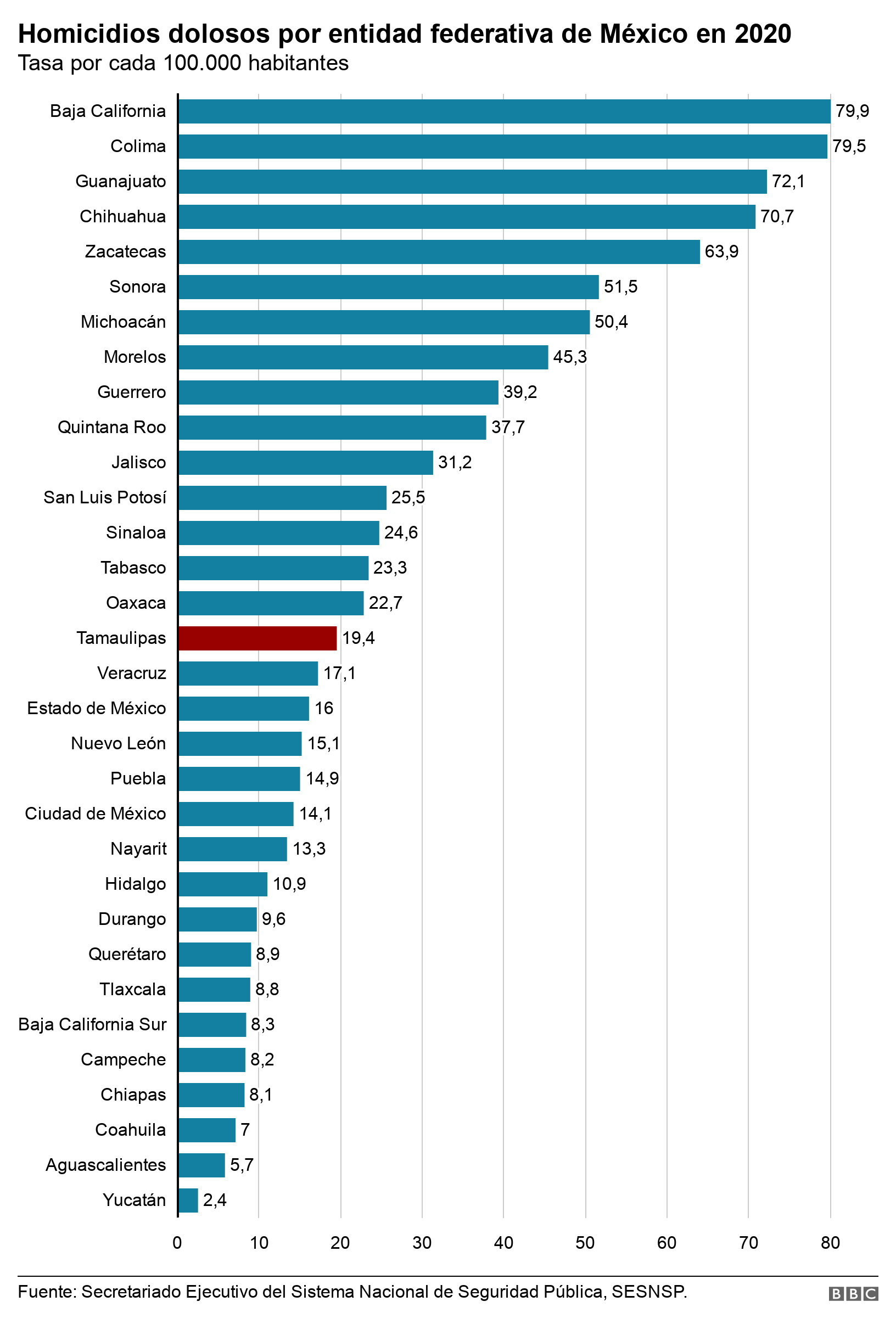 Pero de todo Tamaulipas, "la frontera chica ha sido la única zona que nunca ha dejado de tener un alto nivel general de violencia", opina Carlos Manuel Juárez, periodista del medio "El mañana de Reynosa", en este estado."Y cuando ha habido alguna mejoría, siempre ha tenido que ver con la finalización de una pugna entre grupos delincuenciales por un territorio y no por la acción del gobierno", le dice a BBC Mundo.Osorno alerta además que las cifras de asesinatos en la zona están lejos de ser reales, ya que después de las masacres de 2010 (como la de San Fernando) que lograron la atención y condena de organismos internacionales, los grupos criminales "empezaron a desaparecer a sus víctimas, enterrándolas en fosas o incinerándolas clandestinamente".Vivir alerta y con miedoAquel año 2010, la ciudad de Mier en esta frontera se convirtió en una auténtica batalla campal entre el Cartel del Golfo -que tradicionalmente tuvo el control de la zona- y su antiguo brazo armado, Los Zetas. Cientos de habitantes tuvieron que escapar de sus casas.La mecha ya se había encendido nueve años antes, cuando fue capturado en Camargo -también en la frontera chica- uno de los máximos dirigentes del Cartel del Golfo: Gilberto García Mena, el June.Pero fue en el 2007, con la guerra contra el narco declarada por el presidente Felipe Calderón, que la violencia en la zona explotó y comenzaron las masacres, ejecuciones y balaceras continuas propias de un área de guerra.En los últimos años, tras la detención o muerte de muchos de los líderes de Los Zetas, el grupo se dividió en el Cartel del Noreste y Los Zetas Vieja Escuela.Estas dos células y el Cartel del Golfo se siguen disputando el control de la frontera chica, a veces también con apariciones esporádicas en la zona de otros grupos como el Cartel Jalisco Nueva Generación.Es así como en la actualidad, aunque la violencia no es comparable al infierno vivido a inicios de la década pasada, la realidad obliga a los vecinos de la frontera chica a vivir, dice Osorno, bajo una especie de "síndrome de Beirut"."Aceptan que la normalidad es ver caravanas de hombres armados recorriendo las calles sin ser militares, retenes del ejército por todos lados, balaceras en la noche…".El periodista tamaulipeño Carlos Manuel Juárez recuerda cómo la apertura de un cuartel militar hace algunos años en Mier ayudó a que algunos vecinos regresaran a vivir allá. Sin embargo, la mayoría son personas mayores, ya que los jóvenes optar por migrar a EE.UU. o a ciudades cercanas más grandes."La gente vive alerta y con miedo, pero ha aprendido a vivir en un contexto de violencia continua", coincide.Zona silenciadaOsorno califica de dramática la situación en esta zona y que, sin embargo, logra muy poca atención respecto a otras partes de la frontera mexicana.Recuerda por ejemplo grandes masacres en la región como lo que ocurrió con las 49 personas que aparecieron desmembradas en 2012 en Cadereyta, Nuevo León. O la masacre de 2011 en Allende, Coahuila, de la que se desconoce el número exacto de víctimas aunque algunos estudios sugieren que pudieron haber sido 300."Tú dices Tijuana y la gente entiende que hay un historial de violencia. También en Ciudad Juárez, en Sinaloa… Sin embargo, creo que esta frontera chica ha tenido un nivel de violencia mucho más atroz, pero es casi imposible documentar lo que ocurre ahí", lamenta.Asegura que "el nivel de corrupción, de complicidad entre los grupos criminales y el Estado es tan alto que es imposible hacer periodismo ahí".Juárez, originario de Tampico en el sur de Tamaulipas, da fe de las enormes dificultades que los medios de comunicación tienen para reportar lo que sucede en la frontera chica por el gran riesgo al que se exponen."Hay que pensarse y planear bien ir allí porque no es tan sencillo entrar. Y si entras, tampoco es tan fácil salir. Esa zona sigue siendo la más silenciada de Tamaulipas", dice a la vez que reconoce el papel de los vecinos al denunciar lo que ocurre en la zona a través de las redes sociales.Sobre el hallazgo de los cuerpos calcinados el pasado fin de semana, cree que demuestra que "esa zona sigue siendo una zona de terror" y se confiesa pesimista sobre el futuro de la frontera chica."Pueden poner ahí a los mejores policías y no se va a solucionar, porque son tantas brechas las que existen, es tanto terreno que es casi imposible controlar una región así", afirma."Desgraciadamente, lo que recién ocurrió en Camargo puede seguir pasando, porque no ha habido una intervención radical por parte de las autoridades estatales y federales para solucionar el conflicto tan grande que se vive en el noreste de México", concluye Osorno.Identifican a 16 hombres y una mujer entre los 19 cuerpos calcinados en TamaulipasJUEVES 28 DE ENERO DE 2021https://www.elheraldodechiapas.com.mx/republica/sociedad/identifican-a-16-hombres-y-una-mujer-entre-los-19-cuerpos-calcinados-en-tamaulipas-6297764.htmlLa Fiscalía General de Justicia de Tamaulipas abrió una carpeta de investigación ante estos hechosRedacción | El Sol de TampicoEntre las 19 personas cuyos restos fueron encontrados en Camargo , Tamaulipas , se identificó a una mujer y 16 varones, mientras que en los dos restantes aún no ha sido posible establecer el sexo .El pasado 23 de enero, un reporte ciudadano indicaba que una camioneta se estaba quemando en el poblado de Santa Anita , Camargo, muy cerca de Nuevo León , movilizó al personal de Security Pública de la entidad, quien al trasladarse, descubrió en el lugar había 19 cuerpos calcinados.Analizan ADN de 15 posibles familiares de calcinados en TamaulipasLa Fiscalía General de Justicia del estado de Tamaulipas informó que se abrió una carpeta de investigación por este hallazgo sobre el que se presume que el multihomicidio ocurrió en otro punto, ya que no se encontraron casquillos percutidos.La Vocería de Seguridad Tamaulipas detalló que aunque no se cuentan con datos de la identidad de estas personas, ya fue posible definir el género de la mayoría de ellos.El gobernador de la entidad Francisco Javier García Cabeza de Vaca dijo que la Fiscalía General de Justicia de Tamaulipas continua con las investigaciones de este hecho."Se le está dando seguimiento por parte de la Fiscalía de Justicia del estado, no quisiera meterme en temas técnicos", apuntó esta mañana en una conferencia de presa en respuesta a la pregunta de si existía alguna coincidencia entre las víctimas con información compartida por el gobierno de Guatemala.Funcionario de Guatemala: grupo de migrantes sobrevivió a masacre de Camargo y está en EUHasta ahora, se desconoce la ubicación del grupo de migrantes y el “coyote” que logró cruzar a territorio estadounidense.AFPPor Carlos Manuel Juárez 28 de enero, 2021https://www.animalpolitico.com/2021/01/migrantes-sobrevivieron-masacre-camargo-eu-guatemala/Un grupo de migrantes guatemaltecos sobrevivió a la masacre de Camargo, Tamaulipas, y ya se encuentran en territorio estadounidense, afirmó el alcalde de Comitancillo, en Guatemala, Héctor Lopez Ramírez.El caso del multihomicidio ha dado un giro por la confirmación de la existencia de testigos y de que los presuntos traficantes de personas eran padre e hijo, este último identificado como Adán Coronado Marroquín, quien se presume es una de las víctimas.“Las mismas personas que son de esas familias han dicho y han dado la explicación que es un grupo grande, pero hay un grupo que ya llegó al norte, que ya llegó a Estados Unidos, por eso razón hay algunos testigos de la masacre”, afirmó la autoridad municipal en entrevista.Un grupo de aproximadamente 30 migrantes partió el 12 de enero rumbo a México, de acuerdo con López Ramírez. En 10 días avanzaron hasta Nuevo León; el 22 de enero por la mañana tres camionetas salieron para llegar al Río Bravo.La tercera camioneta se descompuso en el camino de terracería de Camargo. El resto de los migrantes y un “coyote” escucharon la balacera, evitaron ser interceptados y ese mismo día cruzaron a Texas.“El grupo era grande, incluso hay un grupo que ya llegó y que iba con este grupo. Una de las trocas que iba con el grupo, de los dos grupos, se salvó porque tuvieron problemas mecánicos en el camino. Los otros que avanzaron tuvieron el percance”, dijo el alcalde.Al día siguiente por la mañana -sábado 23 de enero-, el “coyote” llamó a parte de las familias de las víctimas para contarles del asesinato y del otro grupo ya estaba en Estados Unidos. El traficante de personas no ha sido localizado en el territorio estadounidense.La alcaldía del poblado indígena mam recabó el testimonio de Olga, madre de Santa Cristina García Pérez, una de las migrantes que se presume fue asesinada en Camargo. La mujer trabajaba en una casa particular en Zacapa, con ese empleo ahorró y antes de irse pidió un préstamo de 65 mil quetzales, aproximadamente 169 mil 773 pesos mexicanos, para pagar al “coyote”.En los 10 días de camino, Olga recibió dos llamadas de Santa Cristina. La primera comunicación telefónica fue para contarle que le habían robado el dinero y el teléfono celular en Motozintla, Chiapas. La segunda llamada fue el mismo 22 de enero por la mañana; la única mujer migrante dijo que estaban matando a sus compañeros.“Andaba clamando por su vida porque ella estaba viendo la muerte de sus compañeros y en eso escucharon balaceras y ahí se perdió la llamada y nunca más volvieron a contactar con sus familias”, contó el alcalde López Ramírez.Al cierre de la edición se desconoce la ubicación del grupo de migrantes y el “coyote” que logró cruzar a territorio estadounidense.La masacre de Camargo se descubrió por un reporte ciudadano que recibieron policías estatales el viernes 22 de enero por la tarde. Al día siguiente por la noche, la Fiscalía General de Justicia (FGJ) de Tamaulipas informó de la apertura de una carpeta de investigación por los 19 homicidios en el poblado Santa Anita, ubicado a 69 kilómetros de territorio estadounidense.La versión oficial difundida es que policías estatales encontraron dos vehículos incendiados. En un automóvil modelo pick up localizaron dos cuerpos en la cabina, un par más de cada lado del piloto y copiloto y 15 en la caja del vehículo. El miércoles por la noche, la Fiscalía confirmó que también se encontraron tres armas automáticas dentro de los vehículos, aunque en el comunicado que envió el sábado 22 por la noche no reportó los fusiles.La principal línea de investigación es que los hechos ocurrieron en un sitio distinto a donde se encontraron las camionetas. En el lugar no se hallaron casquillos. En su testimonio, un poblador dijo que los vehículos fueron cruzados desde territorio de Nuevo León. Dentro de la camioneta incendiada encontraron una placa con matrícula de Nuevo León.Identificación de cuerposSeis de los 19 cuerpos calcinados corresponden a presuntos integrantes del crimen organizado que opera en la frontera tamaulipeca, afirmaron fuentes estatales. Los 19 cadáveres que se encuentran en el Servicio Médico Forense (Semefo) de Reynosa están resguardados a la espera de las pruebas genéticas.El Ministerio de Relaciones Exteriores de Guatemala concluyó la toma de muestras de ADN. Se estima que hoy por la mañana envíen las 15 tomas a la Fiscalía General de Justicia para realizar los procedimientos médicos forenses.El gobierno guatemalteco advirtió a las familias que este proceso tardará semanas. Los posibles familiares de las víctimas exigieron a la Procuraduría de los Derechos Humanos presione al gobierno de México para trasladar los cuerpos a Comitancillo.Las identidades difundidas por las autoridades guatemaltecas son: Santa Cristina García Pérez, Dora Amelia López Rafael, Paola Damaris Zacarías Gabriel, Óscar Velásquez Ramírez, Edgar López y López, Adán Coronado Marroquín, Marvin Alberto Tomás Tomás, Élfego Roliberto Miranda Díaz, Osmar Neftalí Miranda Baltazar, Robelson Elías Tomás Isidro, Anderson Marco Antulio Pablo, Rivaldo Danilo Jiménez Ramírez e Iván Gudiel Pablo Tomás.“La gente de Comitancillo ha emigrado para buscar un nivel de vida. Es uno de los 345 municipios donde hay extrema pobreza; somos el primer lugar de pobreza, de desnutrición. Es gente humilde que cree en dios, que no tiene pensamientos de hacer cosas malas. Ellos iban con un sueño de tener un nivel de vida para las familias”.Jesuitas exigen celeridad para esclarecer masacre de Camargo 2021-01-27 13:27José Antonio Román Tiempo de lectura: 2 min.https://jornada.com.mx/notas/2021/01/27/sociedad/jesuitas-exigen-celeridad-para-esclarecer-masacre-de-camargo/?s=08La Red Jesuita explica que desde el pasado domingo, un día después de conocerse la masacre, familiares del Departamento guatemalteco de San Marcos, de los municipios de Comitancillo, Sipacapa y Catarina, exponían supuestamente los nombres y datos de las personas supuestamente asesinados. Foto CuartoscuroLa Red Jesuita con Migrantes de Centroamérica y Norteamérica exigió a los gobiernos de México y Guatemala actuar con celeridad para esclarecer los hechos de la nueva masacre en el municipio mexicano de Camargo, Tamaulipas, en donde el pasado 23 de enero aparecieron 19 cuerpos, baleados y calcinados, a bordo de dos vehículos incendiados.En un pronunciamiento distribuido por la Universidad Iberoamericana (UIA) campus Puebla, la Red demandó dar con los responsables y procesar a los victimarios, además de identificar adecuadamente a las víctimas, presumiblemente migrantes guatemaltecos.De confirmarse esta hipótesis, pidieron a las autoridades realizar las gestiones necesarias para garantizar la repatriación de los restos y el traslado a sus comunidades de origen, y adicionalmente brindar acompañamiento jurídico y psicológico a las familias guatemaltecas que tienen indicios que sus familiares podrían estar entre las víctimas de esta masacre.Recordó también que en esta misma región del estado fronterizo con Estados Unidos se han registrado en el pasado actos similares aún sin esclarecer, algunas contra migrantes, como en San Fernando, en el año 2010; Cadereyta, 2012, y Ciudad Mier, en 2020, en las que se han desaparecido expedientes y destruido evidencias. “Esta grave violación a los derechos humanos obedece a la corrupción e impunidad sobre la que se han construido los estados de la región”, indica la Red Jesuita.“Denunciamos la tolerancia de los Estados con territorios dominados por el poder fáctico de los criminales que acechan a personas que huyen de la violencia y se encuentran con más violencia. La migración es un derecho y la respuesta no puede ser la militarización de las fronteras ni la criminalización de las personas migrantes”, indica el posicionamiento.Asimismo, la Red explica que desde el pasado domingo, un día después de conocerse la masacre, familiares del Departamento guatemalteco de San Marcos, de los municipios de Comitancillo, Sipacapa y Catarina, exponían supuestamente los nombres y datos de las personas supuestamente asesinados. Algunas de los familiares contactaron a la Red religiosa de la Compañía de Jesús, quienes se reunieron el mismo lunes con el Ministerio del Interior de Guatemala, para dar iniciar las pruebas de ADN para identificar los cuerpos.“Quería trabajar para pagar operación de su hermanita”: tragedia que lloran en ComitancilloUn futbolista, un maestro y un estudiante, entre las víctimas ejecutadas el sábado pasado por un cártel del narcotráfico que opera en Tamaulipas. Once de los fallecidos eran originarios de Comitancillo, San Marcos.Por Raúl Barreno26 de enero de 2021https://www.prensalibre.com/guatemala/migrantes/solo-queria-trabajar-para-pagar-la-operacion-de-su-hermanita-la-tragedia-que-lloran-en-comitancillo/Natalia Tomás Agustín, madre de Iván Gudiel Pablo Tomás de 22 años, recibe apoyo de vecinos luego de conocer sobre la muerte del joven en Tamaulipas. Fotos: Juan Diego GonzálezTodos tenían un sueño, una ilusión y un objetivo. La falta de oportunidades redujo la posibilidad de que esos anhelos los materializaran en Comitancillo, San Marcos, un poblado que dista 300 km de la capital. Para buscar mejores opciones en sus vidas, hicieron un préstamo de Q110 mil a cambio de una porción de sus tierras, esas que han usado para sobrevivir. El 12 de enero, once comitecos emprendieron el viaje hacia los Estados Unidos. Salieron por la frontera de La Mesilla, Huehuetenango, según relató la mayoría de familiares que lloran su ausencia.Mientras ellos se desplazaban en silencio, la caravana de migrantes hondureños lo hacía de manera más visible en el otro extremo del país. Pero los nacionales pasaron inadvertidos, como muchos de los que salen desde otros municipios fronterizos.El sueño no se cumplió. Terminó a pocas horas de cruzar la frontera entre México y EE. UU. Murieron, según el reporte de las autoridades mexicanas, a manos de un grupo de sicarios al servicio de un cartel de narcotraficantes que luego de ejecutarlos a balazos, quemó sus cuerpos.LlamadasCuatro madres y una hermana, del mismo número de víctimas, aseguraron que este grupo de migrantes, entre los 16 y 40 años, salió el 12 de enero. El 23 las llamaron —una de las personas que planificó el viaje— para decirles que “había ocurrido una tragedia. Habían matado a sus parientes en territorio mexicano”.Nadie creyó la noticia. Algunos se habían comunicado por teléfono y les referían su ubicación, pero de pronto hubo silencio. Desde el miércoles 20 ya no se supo de ellos. Todo se ha ido confirmando según avanzan los días. Los que quedaron quisieran que no fuera verdad, pero por las coincidencias les parece imposible que no sean ellos.Familiares viajaron a la capital ayer para que la Cancillería les diera información y se le practicara una prueba de ADN. Quieren estar seguros de la identidad de las víctimas y así poder sepultar en los cementerios locales a sus seres queridos.El luto llegó a cada una de las casas. En cinco de ellas, todas construidas de adobe, colocaron altares con una foto de las víctimas. Les queda solo el recuerdo y los buenos momentos.El común denominador para irse del país, según los entrevistados, fue la falta de oportunidades y la pobreza.Comitancillo, en voz del concejal tercero, Arcadio Marroquín, ha sido un pueblo migrante, que con el pasar de los años ha hallado más peligros cuando van por el “sueño americano”.De los 19 migrantes ejecutados, once se supone que son de este municipio.Esta es la lista oficial que comparte la Municipalidad: Marvin Alberto Tomás López, de 22 años; Rivaldo Danilo Jiménez Ramírez, 17; Anderson Marco Antulio Pablo Mauricio, 16; Santa Cristina García Pérez, 20; Iván Gudiel Pablo Tomás, 22; Osmar Miranda, 19; Edgar López, 24; Robelson Elías Tomás, 17; Élfego Miranda Díaz, 40; Adán Coronado, 31 y Uber Feliciano, de 17.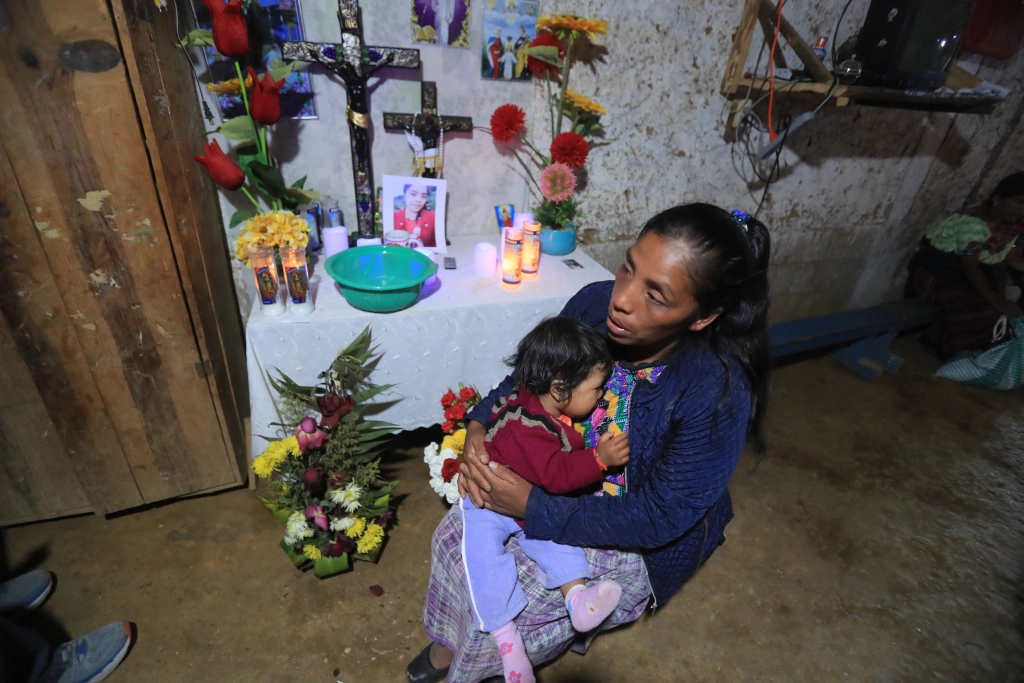 Foto: Juan Diego GonzálezEra el apoyo de su hermana pequeñaSanta Cristina García Pérez, de 20 años, se había mudado primero con su hermano mayor a Zacapa para dedicarse al trabajo doméstico. “Se fue porque acá en la comunidad no hay trabajo. Quería ganar dinero para apoyarme a mí y su hermanita, Ángela, de 1 año y ocho meses, quien padece de labio leporino”, explicó Olga Pérez Guzmán, 39, madre de la víctima.La intención de Santa Cristina era trabajar duro para ayudar a su familia y pagar la cirugía de su hermanita para corregir el labio leporino.Viven en el caserío Peñaflor, Comitancillo. Santa Cristina era la segunda de 10 hijos, y quien se había convertido en el soporte familiar. Cursó hasta sexto primaria. No estaba casada ni tenía hijos. Irse a EE. UU. fue la esperanza para una mejor vida.***Deja a una niña en la orfandadIván Gudiel Pablo Tomás, de 22 años, se había casado hace un mes con Zaidy Amabilia Aguilón Carías, de 18. Juntos procrearon a Alice Patricia, quien ahora tiene ocho meses. La madre de Iván Gudiel dijo que él tomó la decisión de irse porque tenía deudas que pagar y en la comunidad Peñaflor no hay muchas opciones para salir adelante.“Él era un muchacho sano y bueno con nosotros. Cuando se fue me dijo que quería ayudarnos a mejorar mi situación y la de su esposa e hija. Él estaba muy involucrado en la iglesia católica local, en el ministerio de alabanza. Era un buen hijo”, expresó.***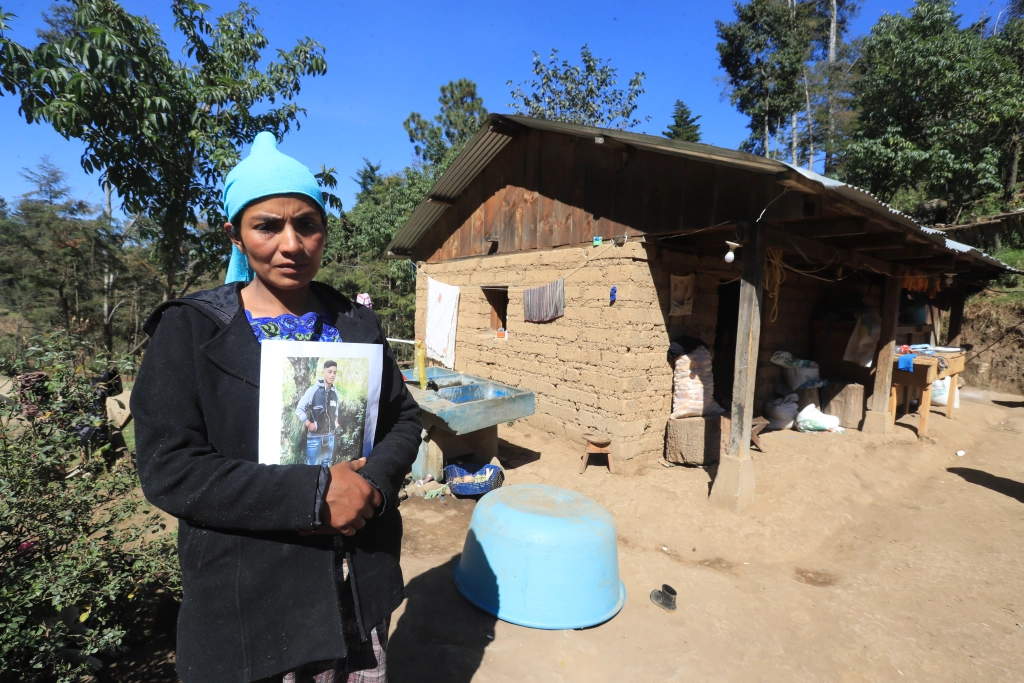 Foto: Juan Diego GonzálezSu primer y último viaje“Yo no sé cómo voy a llenar este vacío tan grande que me deja la pérdida de mi hijo”, exclamó María Marcelina Mauricio Tomás, de 34 años, madre de Anderson Marco Antulio Pablo Mauricio, de 16. “Cuando lo fuimos a dejar con la persona que se los llevaría nos dijo: ‘Ahí se cuidan, papá y mamá, pronto voy a regresar’”.Anderson era el mayor de los nueve hijos de la familia Pablo Mauricio, quien reside en el caserío Nueva Esperanza, Comintacillo. Según la madre, su hijo decidió no estudiar más tras terminar el segundo básico. “La pandemia lo desesperó y nos dijo que quería ayudarnos a salir de la pobreza. Por eso se fue. No podía detenerlo”, se lamentó.***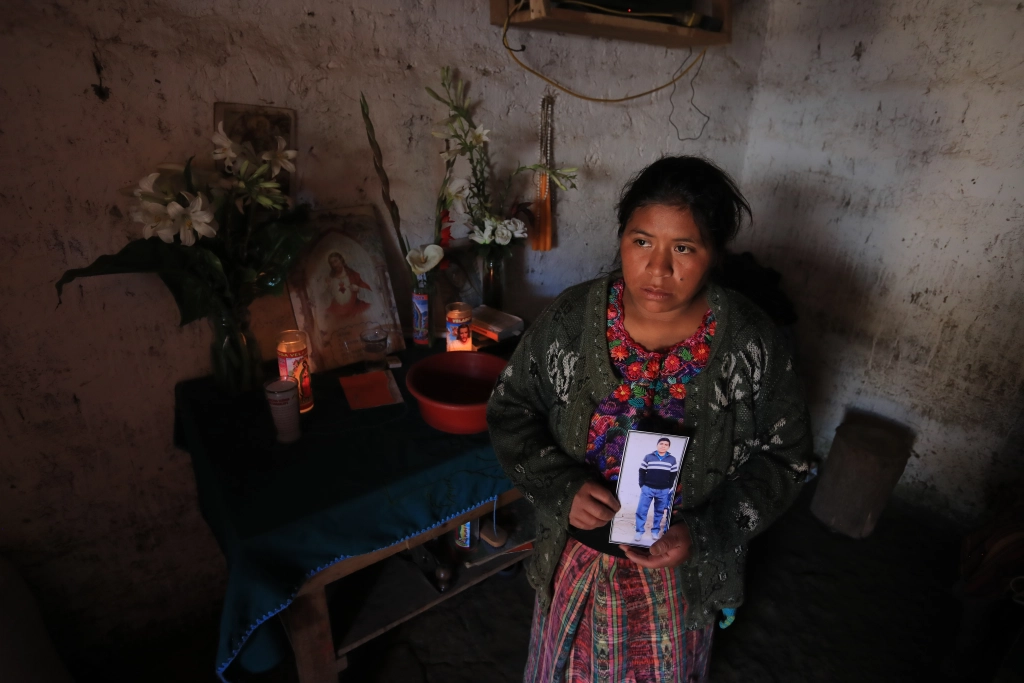 Foto: Juan Diego GonzálezQuería darle lo mejor a su familiaRivaldo Danilo Jiménez Ramírez iba a cumplir 18 años el 25 de mayo. Se graduó de bachiller en Mecánica Automotriz, pero nunca pudo conseguir un empleo en el ramo. Se dedicaba a labrar la tierra y ganaba Q50 al día. Su madre, Judith Ramírez y Ramírez, de 34 años, explicó que él les dijo que quería viajar a Estados Unidos, donde estaba su hermana mayor, Jessica, quien viajó el año anterior.Quería ayudarles a mejorar su condición económica. Ellos viven en el Centro 2 de la aldea Tuilelén, que está a 45 minutos de la cabecera. Era el segundo de siete hermanos.***Futbolista y buen hijoLidia Tomás López, de 25 años, hermana de Marvin Alberto, de 22, uno de los migrantes que murió en México, explicó que él decidió viajar para enviarle dinero a su madre, que está enferma.Ellos viven en una humilde vivienda de adobe en el caserío Las Flores, Comitancillo. Marvin, quien era un destacado mediocampista del equipo Juventud Comiteca, de la Tercera División, era el soporte de su madre y sus cinco hermanos.Para el viaje tuvieron que hacer un préstamo a un vecino, quien a cambio recibió la escritura de un terreno familiar. “Es una tragedia lo que ha ocurrido con mi hermano y las otras personas”, manifestó Tomás López.FRONTERA SUR DE MEXICOA partir de hoy Quintana Roo tiene Zona Libre con la frontera de BelicePorRedacción/vgs ENE 1, 2021   https://almomento.mx/a-partir-de-hoy-quintana-roo-tiene-zona-libre-con-la-frontera-de-belice/QUINTANA ROO.- Este 1º de enero Quintana Roo inicia el 2021 con una gran oportunidad para reactivar la economía del estado pues a partir de hoy la frontera con Belice es una Zona Libre para la importación de productos.Esto significa que desde hoy los mexicanos y turistas podrán transitar por Chetumal y atravesar la frontera sur del país para regresar con artículos libres de impuestos, llegados desde Hong Kong, China y Panamá.Sin embargo, debes saber que habrá un límite de compras por familia o por persona de hasta máximo mil dólares norteamericanos, sin importar el tipo de artículos que se adquieran.La noticia la anunció el presidente Andrés Manuel López Obrador desde el 27 de noviembre, cuando inició su conferencia matutina con la noticia de que la capital de Quintana Roo volvería a ser una Zona Franca.“No se va a cobrar impuesto por la importación. Entonces van a poder llegar mercancías a muy bajo precio a Chetumal, como era antes del periodo neoliberal”, dijo Andrés Manuel López Obrador en su conferencia del viernes 27 de noviembre.Gracias a este decreto, desde este 1º de enero en Othón P. Blanco el Impuesto General a las Importaciones estará exento, así como el Derecho Aduanero, la reducción del Impuesto al Valor Agregado (IVA) será del 16 al 8 por ciento y la reducción del Impuesto Sobre la Renta (ISR) será del 30 al 20 por ciento.Además, el salario mínimo aumentará de 88 a 176 pesos diarios y se igualarán los precios de las gasolinas con los de Guatemala.Migrantes cubanos y centroamericanos se enfrentan en la frontera sur de Méxicohttps://www.14ymedio.com/internacional/Migrantes-cubanos-Tapachula-visa-humanitaria_0_3017698211.htmlIntentaban tramitar una visa humanitaria que les permita continuar su viaje para solicitar asilo en EE UULOREY SAMAN, México | Enero 07, 2021Entre enero y noviembre de 2020, 4.893 cubanos habían solicitado asilo en México, según datos publicados por la Comar. (Noticias de Chiapas)Un grupo de cubanos varados en Tapachula, en el estado de Chiapas, al sur de México, protagonizó una pelea este martes frente en el acceso principal de las oficinas del Instituto Nacional de Migración (INM), cuando intentaban tramitar una visa humanitaria que les permita entrar legalmente en el país y continuar su viaje hacia la frontera norte para solicitar asilo en EE UU.Durante el enfrentamiento, en el que estuvieron involucrados más de 1.000 migrantes entre centroamericanos y cubanos, publicó Noticias de Chiapas, un nacional de la Isla comenzó la bronca al gritar "no quieren respetar la cola, para atrás, para atrás, respeten la cola".El diario describe que hubo intercambio de "golpes y arañazos" durante la discusión para obtener un puesto. Muchos migrantes que debían empezar sus trámites desde el pasado 23 de diciembre tuvieron que esperar hasta esta semana por el cierre de las oficinas durante varios días.Muchos migrantes que debían empezar sus trámites desde el pasado 23 de diciembre tuvieron que esperar hasta esta semana por el cierre de las oficinas durante varios díasFidel Hernández, un salvadoreño que hacía la cola, señaló que los cubanos habían elaborado una larga lista donde aparecían cientos de ellos y que no dejaban ingresar a los centroamericanos. Aseguró que en el enfrentamiento hubo varios lesionados y que los cubanos también se golpearon entre ellos.Una semana antes, Noticias de Chiapas informó que en la estación migratoria Siglo XXI en Tapachula permanecían cerca de 400 migrantes de Haití, Nicaragua, Honduras, El Salvador, Costa Rica y Cuba sin las condiciones sanitarias óptimas por la pandemia.Cuando las personas que son retenidas en la estación federal pueden salir solicitan la condición de refugio ante la Comisión Mexicana de Ayuda a Refugiados (Comar). El trámite les permite permanecer durante 45 días de manera legal en la ciudad y en ese tiempo se pueden acercar al INM en busca de una visa humanitaria.Los cubanos continúan entrando a México por el sur pese al cierre de fronteras de los países centroamericanos ante la pandemia. Entre enero y noviembre de 2020, 4.893 habían solicitado asilo, según datos publicados por la Comar. La Isla es superada solo por Honduras con 13.404 aspirantes y por las 5.314 personas provenientes de Haití. En ese período, solo 670 cubanos fueron reconocidos como refugiados.Alarmante aumento de migración hormiga en la Frontera SurVIERNES 29 DE ENERO DE 2021https://www.elheraldodechiapas.com.mx/local/municipios/alarmante-aumento-de-migracion-hormiga-en-la-frontera-sur-6300398.htmlSe ha convertido en la nueva forma de ingresar a México ante la política de contención y disuasión del Gobierno de GuatemalaMarvin Bautista | Diario del SurAnte la política de contención y disuasión implementada por el Gobierno de Guatemala, la migración “hormiga” como lo han mencionado grupos que estudian estos flujos de personas, ha aumentado un 300 por ciento en el último año, por lo que alrededor de 60 mil migrantes de diferentes nacionalidades aún se encuentran varados en Tapachula, sin acceder a un empleo, tampoco se encuentran por ahora, en las posibilidades de seguir con el sueño americano.El representante del Centro de Dignificación Humana, Luis García Villagrán, afirmó que este tipo de migración continuará ejerciéndose en la frontera sur, debido a que Guatemala y México, han frenado la intención de buscar el suelo estadounidense a través de caravanas masivas.Precisó que la migración no se podrá detener nunca, ya que miles de migrantes cada año, seguirán intentando cruzar la frontera sur de México, debido a que en sus países de origen sufren de pobreza y la violencia generada por los grupos de pandillas y de la delincuencia organizada.Puntualizó en que con la nueva política impuesta por el presidente de Estados Unidos Joe Biden, no cambiará mucho la situación que viven miles de migrantes que cada año, intentan el sueño americano, dado que las políticas migratorias no se han transformado y se duda que en los siguientes meses surja un cambio.Por otro lado, indicó que debido a diversas circunstancias y trabas en el proceso legal de parte del Instituto Nacional de Migración, en Tapachula, hay más de 5 mil cubanos que para continuar hacia el norte del país en la búsqueda del sueño americano, tienen que pagar entre 60 y 80 mil pesos, para realizar sus trámites migratorios ante el INM ante la imperante corrupción en esa dependencia.Otros buscan a través de la COMAR el estatus de refugiados, cuyo trámite es tardado y manipulado, para continuar su camino hacia los Estados Unidos, por lo que, al no tener una respuesta, continúan varados en Tapachula, sufragando sus gastos, a través de familiares que viven en la unión americana.Agregó que quienes no tienen posibilidades de seguir avanzando al interior del país, muchos cubanos se hacen de una inversión y ponen bares y cantinas, aun cuando las leyes no lo permiten, y de esta manera se ha incrementado el número de ficheras, sexo servidoras y meseras, de origen cubano en hasta un 40 por ciento.Burlan a la GN y cruzan a México“Mínimo que no salga mi cara”, pide un hombre que encabeza a un grupo de al menos 10 hondureños que ha cruzado esta tarde por el río Suchiate, debajo del puente que divide a las comunidades Talismán (México)- El Carmen (Guatemala).Este punto fronterizo no es vigilado por ninguna autoridad mexicana ni guatemalteca. Todo el circo mediático de la Guardia Nacional (GN) y el Instituto Nacional de Migración (INM) se ha mantenido en Ciudad Hidalgo, mientras que en Talismán, es un paraíso idóneo para el paso de extranjeros, mercancías y la operación de ilícitos que a nadie importa..La escasez de lluvias ha originado que el río adelgace en un cauce y permita la formación de dunas que son exploradas por los migrantes, que han hallado esta ruta como la manera más práctica de burlas a las autoridades mexicanas.Uno de los cargadores de mercancía observa la labor periodística y, lejos de enfadarse, pregunta si ahora sí ya llegaron los soldados para frenar su paso. Pero nada de esto ocurre, quien quiera y a la hora que sea puede transitar por esta vía que para los gobiernos de López Obrador y Gimmattei Falla, no está en el mapa y no es necesario cuidarlo.Los balseros de Talismán, los que viven debajo del puente internacional, reportan un incremento en el cruce de personas provenientes de Honduras.“Aquí rápido se sabe de dónde viene la gente, pa´dónde van, se distingue en la forma de vestir y hablar, cuando son guatemaltecos los sabemos y si han seguido pasando, pero han pasado muchos hondureños en la última semana, afirma uno de los balseros.Arriba del puente, pero del lado guatemalteco, algunos militares de ese país coordinan acciones de seguridad, pero tampoco revisan quiénes ingresan o salen por esto caminos de extravío que llevan como primer punto al municipio de Tuxtla Chico, después Tapachula, donde hay al menos dos volantas de inspección colocadas por el INM.Guatemala ha reportado que siguen en la búsqueda de migrantes de la caravana que fue dispersa hace algunos días, mientras los extranjeros buscan maneras de salir de Centroamérica, a donde han prometido no regresar.CENTROAMERICACarlos Martínez: ¿De qué huyen las caravanas?Conciencia / PANÓPTICO / Febrero de 2021Carlos Martínezhttps://www.revistadelauniversidad.mx/articles/0861a966-5c75-4284-96f6-82e6996fe467/de-que-huyen-las-caravanas#:~:text=Las%20obligaron%20a%20prostituirse%2C%20las,en%20fosas%20comunes%2C%20los%20quemaron.Eran vísperas de navidad del año 2008 cuando el sacerdote estadounidense Jon Pops elevó una plegaria a su dios, pidiendo, si fuera posible, algo de misericordia para el rebaño roto que tenía delante: “Que el Señor, Dios de los Migrantes, los vuelva invisibles”. Ése era el mejor deseo que se le ocurría a aquel cura bienhechor: que los centroamericanos indocumentados, para los que invocaba una bendición del cielo, se hicieran transparentes, como el aire, que nadie los notara al ir, que sus pasos no se oyeran, que no pudieran ser vistas sus siluetas montando el tren de la muerte. Jon Pops creyó —y yo creí con él— que lo mejor que podría pasarles a los sin papeles era ser nada. Los Zetas eran entonces el terror de terrores: habían descubierto un filón muy lucrativo en el secuestro de migrantes centroamericanos: salían de caza en Chiapas, en Oaxaca, en Veracruz… siguiendo las vías del tren, y los atrapaban en masa, de a cientos, con la complicidad de todos los cuerpos policiales mexicanos, en los tres niveles de gobierno. Las obligaron a prostituirse, las violaron, las torturaron, las hicieron esclavas, las separaron de sus hijos, las mataron. Los obligaron a ver cómo se aprovechaban de sus hijas o de sus sobrinas, los mutilaron, les robaron, los vendieron, disolvieron sus cuerpos en ácido, los sepultaron en fosas comunes, los quemaron. Todos los migrantes, los cientos de migrantes que pasaban por el albergue desde el que Jon Pops invocaba milagros, en el sur de Oaxaca, sabían que eso ocurriría. Y estaban ahí: listos para seguir el viaje. Todos, o casi todos, habían sido asaltados ya, muchas habían sido ya violadas, habían visto lo que hace el tren en las piernas del que dormitó, del que no consiguió agarrarse bien de una escalera, del que dudó. Habían visto ya la maldad con sus propios ojos: campesinos mexicanos convertidos en asaltantes de caminos; policías, taxistas, buseros, lancheros, tricicleros, taqueros, que se convertían de pronto en monstruos. Y aun así no paraban de llegar al albergue “Hermanos en el Camino”, fundado por otro sacerdote: un hombre mayor, peleón, inquebrantable, cuyo nombre se estaba convirtiendo entonces en sinónimo de defensa de derechos de los indocumentados. Se llamaba Alejandro Solalinde. Viéndolos llegar, macilentos, destruidos luego de sus primeros días de viaje, y viéndolos ir, sabedores de los horrores que les esperaban, Jon Pops se hizo, a mi juicio, la única pregunta posible, una que por obvia es profunda y total: “Yo quiero entender —me dijo aquel sacerdote altísimo, desde sus ojos azules de gringo viejo—: si ellos sufren tanto aquí, ¿de qué huyen?” Han pasado doce años y las cosas han cambiado mucho, o más bien la apariencia de las cosas ha cambiado mucho: ya nadie implora al cielo que los indocumentados sean invisibles y ellos mismos han llegado a la conclusión de que más les vale atravesar México en masa, haciendo todo el ruido posible, caminando por las grandes carreteras en lugar de transitar veredas perdidas. Están ensayando una nueva forma de viajar, a la que han llamado caravanas, y han sabido notar que si se juntan se convierten en un evento político, en conflicto diplomático, que ocupan —con suerte— más de una portada en los diarios, y los políticos entonces ya no pueden negarlos y deben al menos hacer el ejercicio de decir discursos, de rechazarlos en público, de hacer malabares para argumentar que esos garrotes y esos gases lacrimógenos, que esos guardias, que esa paliza, son instrumentos del bien. Los Zetas ya no son el pez más grande en el camino; algunos capos han caído, otros han surgido, los secuestros ya no son safaris masivos. La ruta ha cambiado de manos y la nueva gerencia tiene sus propias maneras de monetizar a los indocumentados. El tren de la muerte ha aumentado su velocidad en la mayoría de puntos en que los migrantes solían abordarlo. Hay más vigilantes armados en las estaciones ferroviarias. Jon Pops, si está vivo, no habita más en Ixtepec para ser un bálsamo. El albergue “Hermanos en el Camino” ya no es una parcela humilde y tibia, sino un espacio riguroso, con un edificio formal y portones de entrada y salida. Solalinde ahora se codea con el poder, lleva guardaespaldas y chofer, y apostó toda su reserva moral a un político. Defiende las acciones de la policía contra los migrantes, acusa a defensores de derechos humanos de lo mismo que el poder lo acusaba a él hace una década y asegura que, si bien los indocumentados centroamericanos son importantes, “primero es México”. Cuando las cosas cambian tanto su apariencia suele ser porque en el fondo no ha cambiado mucho, nada. La pregunta que Jon Pops se hizo hace más de una década —“¿de qué huyen?”— sigue siendo tan obvia como tan poco respondida. Mientras escribo esto, un contingente de cientos de guardias nacionales mexicanos se ha desplegado en la frontera sur, con sus cascos y sus escudos, con sus armas, listos para repeler la caravana de hondureños que está atorada a más de 400 kilómetros de la frontera mexicana, en el sur de Guatemala.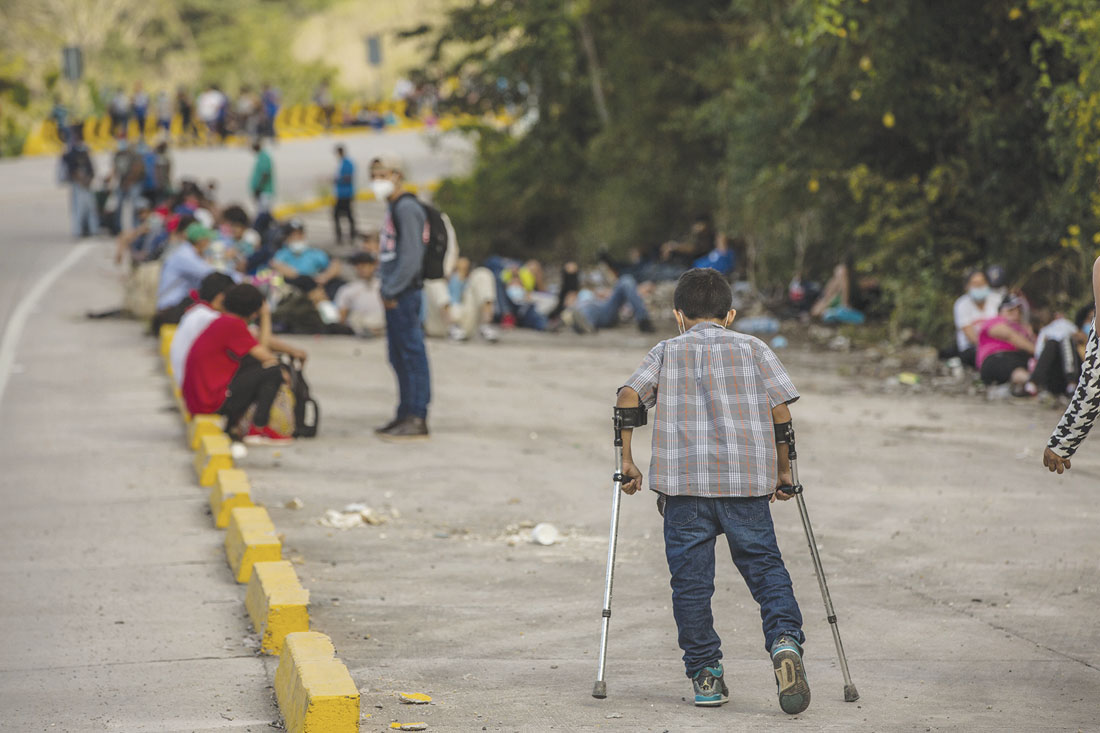 Un niño hondureño en la frontera de El Florido junto a sus padres, a la espera de la caravana para ingresar al territorio de Guatemala, 15 de enero de 2021. Fotografía de Esteban Biba. Cortesía del autorAlrededor de nueve mil hondureños salieron, de nuevo, de la terminal de autobuses de San Pedro Sula, según ellos rumbo a Estados Unidos. Llegaron de nuevo a la frontera de su país con Guatemala y entraron como una avalancha, sin pedir permiso, con el aplomo del que se siente con derecho de caminar por la tierra que tiene delante. Hasta que el ejército guatemalteco, junto con la policía, los aporreó con largos garrotes y los hizo probar la asfixia que viene contenida en las latas de gas pimienta. La idea parece ser darles duro hasta que regresen por donde vinieron, o hasta que se desintegren en pequeños jirones. Por si acaso, la frontera natural del Suchiate parece ya un campo de guerra, con oficiales mexicanos listos para completar la paliza: por si los hondureños consiguen sortear los obstáculos guatemaltecos y para entonces no han tenido suficiente. Pero no será suficiente. Seguirán llegando, en caravanas pacíficas o no, sobre el tren, a pie, en un mes o en seis… Y eso estaría claro si la apuesta hubiera sido responderle la pregunta a Jon Pops. La mayoría de personas que conforman las caravanas viene de Honduras, y esta última multitud no es la excepción. Si cerramos más la lente, hay que decir que entre los hondureños predominan aquellos que vienen del enorme y fértil Valle de Sula. Honduras sigue pagando su pasado de república bananera, ese cáncer que convirtió a varios países centroamericanos casi en repúblicas esclavistas. Al día de hoy, se ha alzado en el podio de los países más injustos de América Latina, donde la competencia es durísima: después de Brasil, es el más desigual de la región, que a su vez es la más desigual del mundo. O sea, en Honduras conviven la opulencia con la miseria. Seis de cada diez personas viven bajo la línea de la pobreza y cuatro de cada diez no consiguen el dinero suficiente para comprar comida: “pobreza extrema”, dicen los estudiosos, por llamarle de algún modo al acto de sobrevivir. El 70 por ciento de la economía hondureña es informal: vendedores de comida callejera, discos piratas, ropa, verduras, que dependen de que otros hondureños lleven plata en la bolsa para comprarles algo. Honduras, por otro lado, es uno de los países más violentos de la región y San Pedro Sula sube y baja del podio infame de la ciudad más violenta del mundo. Todo eso, aclaro, antes de la pandemia de COVID-19, que lanzó a casi un millón de personas a la miseria. Según el Consejo Hondureño de la Empresa Privada, más de la mitad de empresas formales —el 51 por ciento— están cerradas o por cerrar. El 30 por ciento de todos los trabajadores de maquilas se quedaron desempleados en un parpadeo. El país perdió cerca del 12 por ciento de su Producto Interno Bruto (PIB)… y entonces llegó el huracán Eta, que inundó, literalmente, el Valle de Sula, pudrió las bananeras y las plantaciones de caña de azúcar, y mandó a la indigencia a quienes ya malvivían de las labores agrícolas. Comunidades enteras quedaron cubiertas por encima de los techos o destruidas por el lodo. Todos los habitantes del municipio de La Lima, por ejemplo, fueron evacuados: 90 mil personas errantes. Los barrios marginados, como El Rivera Hernández, La Planeta, la Canaán, o las 24 aldeas rurales de Bajos de Choloma, quedaron inhabitables. Cientos de familias construyeron chabolas de plástico y cartón en los camellones de las carreteras, o se refugiaron bajo los puentes, o se apiñaron en escuelas convertidas en albergues, sin ninguna —ninguna— ayuda gubernamental. En algunos tramos de la carretera que conecta San Pedro Sula con Tegucigalpa se habían formado extensos campos de refugiados. Entonces llegó el huracán Iota. La devastación dejada por estos huracanes, que asolaron el norte hondureño con una semana de diferencia, no tiene un precedente cercano: hay que remontarse 22 años atrás para poder compararla con algo, o sea: con el salvaje huracán Mitch, que en 1998 cambió las dinámicas migratorias en la región. A esas calamidades se suma la corrupción rampante del gobierno, cuyo presidente, Juan Orlando Hernández, coquetea con la tercera reelección, aunque la constitución hondureña prohíbe de forma explícita y furibunda que un mandatario repita en el poder. El jefe de la Comisión Permanente de Contingencias (Copeco), la instancia oficial a cargo de enfrentar la pandemia y los efectos de los huracanes, es, nada más y nada menos, un cantante de reguetón, con toda la experiencia institucional que puede tener para estas cosas un cantante de reguetón, o sea: ninguna. Los dos jefes anteriores de Copeco fueron reubicados por el presidente en menos de un año y dejaron el puesto en medio de sonados escándalos de corrupción. Nueve mil personas salieron de sus champas a orillas de las carreteras, o de la sombra de un puente, o de lo que quedó de sus casas, e intentaron huir hacia el norte. A esas gentes, el gobierno guatemalteco —que firmó a escondidas con Estados Unidos un acuerdo de tercer país seguro— les pedía que realizaran un trámite migratorio y que presentaran pruebas PCR para certificar que no eran portadores del coronavirus, cuando en Honduras las pruebas hechas en laboratorios privados cuestan más de 100 dólares y en el sistema público hay unas listas de espera interminables. Si se corre con suerte y se consigue un turno para recibir el test, la respuesta tarda aproximadamente 15 días, lo que la vuelve perfectamente inútil. En fin, Guatemala les pedía compostura y que hicieran bien una fila para recibir sus sellos y sus firmas. La única otra alternativa que les ofrecieron fue el garrote y el gas. Y por si las dudas, México alistó también sus propias dosis de esa misma solución. Garrote y gas para los que huyen. A la pregunta fundamental que se hacía Jon Pops —“¿de qué huyen?”— hay que agregar otras que podrían terminar de dibujar el panorama: ¿Con qué se amenaza a los que no tienen nada? ¿Cómo se espanta a una romería de gentes que temen más lo que han dejado atrás? ¿Garrote y gas? Hasta hoy, la policía y el ejército guatemaltecos consiguieron replegar la primera caravana migrante de 2021, pero el 21 de enero se convocó otra, a reunirse, para variar, en la estación de buses de San Pedro Sula, con plena conciencia de que no es bienvenida en ningún sitio, pero también con la certeza del hambre y del miedo.América Central, Guatemala incluida, se ha llevado muy malas cartas durante la pandemia: sus economías son chalupas frágiles, propensas al naufragio, a merced de los desvaríos de caudillos populistas o de los pactos rapaces de sus élites. La miseria, la locura institucional, la inestabilidad de sus gobiernos, son pasto fértil para el surgimiento de mafias y pandillas que llenan el vacío que deja el Estado. En fin… todo indica que no habrá gas ni garrote suficientemente largo para contener tanta desesperanza. Tocarán las puertas fronterizas una y otra vez, en masa o en pequeños grupos, soportarán palizas, secuestros, torturas, trenes, cárteles, rechazos y leyes, se les tratará como hordas salvajes, ávidas de romper la ley, hasta que se comprenda la importancia radical de responderle su pregunta a un cura gringo, que pedía al Cielo el don de la invisibilidad.Libre movilidad de centroamericanosPublicado 22-01-21El Periódico - Guatemalahttps://elperiodico.com.gt/opinion/editoriales/2021/01/22/libre-movilidad-de-centroamericanos/La Constitución de Guatemala (1985-6) establece: “También se consideran guatemaltecos de origen, a los nacionales por nacimiento, de las repúblicas que constituyeron la Federación de Centroamérica, si adquieren domicilio en Guatemala y manifiestan ante autoridad competente, su deseo de ser guatemaltecos. En ese caso podrán conservar su nacionalidad de origen, sin perjuicio de lo que se establezca en tratados o convenios centroamericanos”, lo que confirma la vocación centroamericanista del Estado de Guatemala.Asimismo, se encuentra vigente el Convenio Centroamericano de Libre Movilidad (CA-4), que es un acuerdo firmado, en junio de 2006, por cuatro de los Estados centroamericanos (Guatemala, El Salvador, Honduras y Nicaragua). Dicho acuerdo establece la libre movilidad entre los nacionales de dichos países, sin restricciones adicionales más que sus documentos de identidad nacional. No obstante, el tránsito de los menores de edad exige pasaporte para evitar el tráfico ilegal de niños.Por consiguiente, los gobiernos de Guatemala, El Salvador, Honduras y Nicaragua deben garantizar y facilitar la libre locomoción y tránsito de personas, así como la libre circulación de mercancías a lo interno de dichos países, por mandato constitucional y legal. Lo anterior sin perjuicio de que dichos gobiernos tienen la obligación de proteger y defender los derechos humanos de los centroamericanos que transiten en los territorios de dichos Estados. Por otro lado, cabe advertir que está vigente el Sistema de la Integración Centroamericana (SICA), que es el marco institucional de la integración regional centroamericana, al cual se adhirieron los estados de Costa Rica, El Salvador, Guatemala, Honduras, Nicaragua, Panamá, Belice y la República Dominicana.En todo caso, el SICA fue constituido el 13 de diciembre de 1991, mediante la suscripción del Protocolo a la Carta de la Organización de Estados Centroamericanos (ODECA) o Protocolo de Tegucigalpa, el cual reformó la Carta de la ODECA, suscrita originalmente en San Salvador, El Salvador, el 14 de octubre de 1951; y entró en funcionamiento formalmente el 1 de febrero de 1993. La república de El Salvador es la sede del SICA.Forman parte del SICA: La Reunión de Presidentes, la Reunión de Vicepresidentes, el Parlamento Centroamericano (PARLACEN), la Corte Centroamericana de Justicia (CCJ), el Comité Consultivo (CC-SICA), el Consejo de Ministros, el Comité Ejecutivo (CE-SICA) y la Secretaría General.Sin duda, la integración centroamericana es fundamental para el desarrollo y la prosperidad de la región. Si bien el SICA ha sido insuficiente, los pasos que se den deben ser seguros y firmes, por lo que cada uno de ellos deben consolidarse antes de dar el paso siguiente, a efecto de que el proceso integrador no se detenga, extravíe o revierta, como ha ocurrido en el pasado.EE. UU. encontró el nexo entre corrupción y migraciónPor: Gonzalo Asturias Montenegro Publicado 27-01-21https://elperiodico.com.gt/opinion/opiniones-de-hoy/2021/01/27/ee-uu-encontro-el-nexo-entre-corrupcion-y-migracion/Apoyo económico pero con total control de la corrupción.Ahora Estados Unidos ya no está dispuesto a seguir tirando el dinero de sus contribuyentes a la basura, como en el pasado ocurrió en los países del Triángulo Norte de Centroamérica. Efectivamente, los fondos millonarios invertidos por varios gobiernos estadounidenses para detener la migración ilegal no tuvieron ningún efecto, en lo que, sobre todo, podría calificarse de tomadura de pelo de parte de nuestros gobernantes. Otro camino es ahora explorado, que no será nada agradable a los corruptos y sus aliados. Esto es lo que está en marcha, porque el Gobierno de Estados Unidos ya encontró el nexo que existe entre corrupción y migración indocumentada. Así, habrá importante apoyo económico a nuestros países pero bajo el ojo escrutador estadounidense, para asegurar que habrá total persecución a los corruptos. Veámoslo despacio.Empiezo con un ejemplo. Supongamos que a ti que eres multimillonario te ofrecen una inversión atractiva en un país del África. Con buen tino empiezas a averiguar más del lugar. Resulta que el Congreso de ese país no quiere elegir a las Cortes Suprema y de Apelaciones mientras no asegure que abogados ligados a la corrupción puedan llegar a ellas. Te enteras que por esta razón el Departamento de Estado estadounidense dice reiterada y públicamente a ese país que para las Cortes debe elegirse a personas idóneas. Tus averiguaciones te conducen a saber que las actuales Cortes Suprema de Justicia y de Apelaciones fueron nombradas mediante un pacto de dos partidos políticos para mantener la protección a la corrupción e impunidad. El denunciante, que estuvo involucrado en ello, guarda prisión en los Estados Unidos. Te sorprendes al saber que cuando empresas mineras e hidroeléctricas llevaban algún tiempo en operación, las licencias legalmente otorgadas les fueron suspendidas por la máxima corte del país. Averiguas que el Tribunal Supremo Electoral y la Contraloría General de Cuentas reciben órdenes de los diputados y del organismo Ejecutivo. Por comentarios de prensa te enteras que en el Congreso de la República existe un pacto, llamado de corruptos, que es columna vertebral del Estado. Lo más probable es que tú digas: – Mejor no invierto en ese país. Esto es lo que pasa con Guatemala. En el área, países como Panamá o Costa Rica son los que atraen más inversiones extranjeras, en tanto Guatemala solo lo hace a cuentagotas. ¡No atraemos, repelemos!¿Cuál es el nexo entre corrupción, inversión extranjera y migración sin documentos legales? Estados Unidos ya comprendió que solo la inversión extranjera, que crea puestos de trabajo, puede detener esa migración, porque las personas que salen del país lo hacen por no tener un puesto laboral estable. La impunidad y la corrupción, que repelen la inversión extranjera, son así la última causa de la migración irregular a los Estados Unidos: como no hay inversión no hay gran creación de puestos de trabajo, quedando solo la opción de emigrar para sobrevivir, a pesar de todos los riesgos de un trayecto incierto y lleno de peligros.El 22 de diciembre pasado el Congreso de los Estados Unidos aprobó una ley, popularmente llamada Lista Engel por referencia al ponente de la misma. Esta es una lista que hará el Gobierno en la que figurarán las personas corruptas del Triángulo Norte de Centroamérica, a quienes se les deberá imponer diversas sanciones. Esta lista fundamentalmente es de corruptos. Se distingue de la lista Magnitsky porque esta originalmente se orientó a incluir en ella a los violadores de los derechos humanos. Ahora el énfasis está puesto en la corrupción. En realidad, la lista es solo la parte más popular de la ley, que es muy extensa, pues tiene catorce secciones. Su nombre técnico es ‘H.R. 2615, United States-Northern Triangle Enhanced Engagement Act’. La Sección Dos de la ley establece que el Gobierno estadounidense deberá hacer una estimación del impacto de la corrupción en la migración. El hecho de incluir la corrupción como uno de los factores que producen migración es novedoso porque hasta ahora el énfasis se hacía en la pobreza y violencia.La Sección Tres habla del impacto de la corrupción en la perpetuación de instituciones económicas y políticas excluyentes.En la Sección Cuatro se ordena al Departamento de Estado priorizar el apoyo al fortalecimiento del sistema Judicial, del Ministerio Público y de las fiscalías de los países del Triángulo Norte. En el caso de Guatemala, el Gobierno estadounidense ha dado reiterado apoyo público a la Fiscalía Especial Contra la Impunidad (FECI), que dirige el fiscal Juan Francisco Sandoval. El documento también establece que el Departamento de Estado deberá generar una estrategia para combatir la corrupción en estos países. Deberá apoyar a las instituciones financieras para identificar el lavado de dinero y romper los ‘holdings’ financieros que utilizan funcionarios y empresarios corruptos y el crimen organizado.También prevé el nombramiento de un asesor experimentado en Estado de Derecho, asignado a la Oficina de Asuntos Hemisféricos Occidentales, que tendrá la responsabilidad de liderar en el Triángulo Norte el “compromiso diplomático” con estos países para impulsar las acciones y la estrategia que la ley ordena. Será, pues, el encargado de retorcerle el brazo a los gobernantes que quieran pasarse de listos. Todo lo anterior fue expuesto extensamente por el hondureño doctor Otto Argueta de ‘Contra Corriente’, de donde tomé algunos textos complementarios Bueno, por lo que se ve, los vientos han cambiado y ahora se dirigen a combatir la corrupción. De la persecución de los comunistas, en la época de la Guerra Fría, se pasó a la de los violadores de los derechos humanos y ahora, sin dejar esto último, a los corruptos, lo cual no será del agrado no solo de ellos sino también de quienes estuvieron en contra de la CICIG. ¡Corruptos, les llegó su hora! ¡Ojalá que el Departamento de Estado llegue a ‘home’! ‘gasturiasm@gmail.com’PANAMACOSTA RICANICARAGUAHONDURASAlistan despliegue militar para frenar caravanas migrantesSoldados de Guatemala y Honduras serán desplegados para evitar el avance de nuevas caravanas de migrantes con destino a Estados Unidos en medio de la creciente desesperación entre quienes buscan cruzar.ReutersReutershttps://www.eleconomista.com.mx/internacionales/Alistan-despliegue-militar-para-frenar-caravanas-migrantes-20210110-0038.html10 de enero de 2021, 19:35Tapachula. Soldados de Guatemala y Honduras serán desplegados para evitar el avance de nuevas caravanas de migrantes con destino a Estados Unidos en medio de la creciente desesperación entre quienes buscan cruzar.Los devastadores huracanes Eta e Iota, que azotaron la región a finales del 2020, junto con las graves consecuencias económicas de la pandemia del Covid-19 han llevado a millones de personas en la región ya pobre más cerca del hambre, lo que ha llevado a un aumento constante de la migración con destino a EU a través de México.En la ciudad fronteriza mexicana de Tapachula, grupos frustrados de migrantes que ya habían logrado atravesar la frontera con Guatemala suplicaron a los funcionarios que les proporcionaran visas humanitarias para permitirles su travesía por México.En redes sociales, muchos hondureños han indicado que planean partir el próximo fin de semana en una nueva caravana, lo que ha llamado la atención de funcionarios estadounidenses que han pedido a los gobiernos de la región que los detengan.Por su parte, funcionarios de México iniciaron una gira de trabajo de tres días por Guatemala en el marco de la estrategia para fortalecer el diálogo político, la coordinación migratoria y la cooperación con ese país centroamericano.El director general para América Latina y el Caribe, Martín Alonso Borrego revisará la estrategia conjunta de atención a los desplazamientos masivos irregulares de migrantes en la región.México dejará de dar transporte de retorno a migrantes hondureños y esto teme Guatemalahttps://www.prensalibre.com/guatemala/comunitario/mexico-dejara-de-dar-transporte-de-retorno-a-migrantes-hondurenos-y-esto-teme-guatemala/Autoridades de Migración informaron que México suspenderá el servicio de transporte para los migrantes que llegan a la frontera de Tecún Umán, en San Marcos.Por Andrea Domínguez Y César Pérez Marroquín20 de enero de 2021El Gobierno de México reforzó la seguridad en los límites con Guatemala por el río Suchiate para evitar el paso de migrantes hondureños. (Foto Prensa Libre: AFP)Las autoridades de Migración ven con preocupación que el Gobierno de México suspenda el servicio de transporte de retorno para migrantes que intentan cruzar a ese país desde la frontera de Tecún Umán, en San Marcos. Luego de una situación con la bancada UCN, el director de Migración Guillermo Díaz señaló que si la caravana con más de nueve mil migrantes hondureños de la que se ha hablado en los últimos días emprende el viaje, la situación será complicada, pues en los límites entre Guatemala y México se ha reforzado la seguridad y las autoridades del vecino país piensan suspender el servicio de transporte de retorno para los viajeros.Añadió que ese apoyo dejará de darse en los próximos días y será Guatemala quien deberá solucionar el tema. En la actualidad, México traslada a los migrantes desde Tecún Umán hacia las fronteras de El Florido y Agua Caliente.Según Migración, del 14 al 19 de enero había retornado a tres mil 661 migrantes, tres mil 560 hondureños, 96 salvadoreños y cinco nicaragüenses.Mientras que la Policía Nacional Civil contabiliza que ha remitido y retornado a migración a dos mil 241 personas, dos mil 144 hondureños, 71 salvadoreños, dos ecuatorianos, dos colombianos 13 mexicanos, cuatro uruguayos  y cinco nicaragüenses.TestimoniosRosa Baquedano está decepcionada, segura de que en Honduras volverá a vivir con hambre. Devuelta a su país este martes desde Guatemala tras la disolución violenta de la caravana migrante que integraba, afirma que no desistirá hasta llegar a Estados Unidos en busca de un futuro mejor.“Yo quiero volver a intentar, porque nosotros no queremos regresar a Honduras”, dice Rosa en El Florido, en la frontera que separa a los dos países, hasta donde fue llevada por un camión militar para que regrese a suelo hondureño.De 35 años, Rosa cuenta que en Honduras lo perdió todo, incluso su casa, tras los dos huracanes que azotaron Centroamérica en noviembre. Por eso se sumó a una caravana de miles de migrantes que salió desde San Pedro Sula el viernes pasado y que consiguió avanzar hasta Vado Hondo, Chiquimula.El grupo se asentó sobre una vía bloqueando el transporte de carga en la zona. Allí fueron cercados durante todo el fin de semana y el lunes las fuerzas del orden arremetieron contra ellos y los dispersaron con gases lacrimógenos. Sin mayores posibilidades de continuar, Rosa, y miles de sus compatriotas, accedieron a retornar. Por ahora.Morir de hambreA pesar de la negativa de las autoridades guatemaltecas para que la caravana continuara su camino, la mujer confía en que le permitan repetir el recorrido hasta la frontera con México si lo hace de forma legal.Guatemala autoriza el ingreso siempre que el viajero lleve sus documentos en regla y una prueba negativa de covid-19, requisitos que se saltó la masa y por los que fueron reprimidos.“Nosotros no queremos retornar a nuestro país porque allá todo está complicado, nos estamos muriendo hasta de hambre”, relata, mientras termina de cruzar hacia territorio hondureño. Unos 200 km le esperan en autobús hasta San Pedro Sula.Los migrantes aseguran que huyen de la crisis económica y de la violencia de las pandillas y el narcotráfico en su país, también golpeado por la pandemia y los ciclones Eta e Iota. Culpan de su desgracia al presidente Juan Orlando Hernández.Para complicar la situación, Rosa desconoce el paradero de su esposo y de su hijo de tres años, de quienes se separó durante la represión de las fuerzas de seguridad. “Cada quien agarró por su lado”, agrega. Recuerda que cuando la policía arremetió, ella se refugió en una casa de Vado Hondo, el epicentro del choque.Su compatriota, José Vásquez, de 23 años, quien acompañó la caravana con su esposa e hijo de tres años, tampoco quiere vivir en Honduras y, al igual que Rosa, volverá a intentar el viaje.“Voy a buscar otro dinerito para volver a intentarlo (…), no tenemos nada [en Honduras], por eso nosotros hemos buscado el sueño americano porque queremos ayudar a nuestra familia”, dice Vásquez, quien vendía cacahuates en autobuses en el departamento de Yoro (norte).Agotado tras cinco días de travesía en condiciones precarias, el caminante dijo que sufrió hambre, frío, durmió en el suelo y en el pasto. Al momento del choque con la policía salió tan rápido que abandonó el coche de bebé que le había prestado un familiar para aliviar el viaje de su hijo.José señaló que en el frustrado trayecto policías guatemaltecos le pidieron dinero para dejarlo pasar, pagos a los que dice tuvo que acceder aferrado a su ilusión de alcanzar su objetivo: Estados Unidos.Carlos Cáceres, de 29 años, tiene una postura similar. Insistirá en llegar a Estados Unidos, aunque está sorprendido por la mala recepción que tuvieron en Guatemala. “Nunca imaginé que nos trataran mal, que nos golpearan”, lamenta.Desde octubre de 2018, más de una docena de caravanas, algunas con miles de migrantes, han salido de Honduras rumbo a Estados Unidos, pero la mayoría ha fracasado por el endurecimiento de los controles. Este último grupo partió esperanzada de mejores condiciones migratorias con la salida del presidente Donald Trump, férreo antiinmigrante.Con información de AFP“Huimos porque nuestro destino era la muerte”. Familia refugiada en EspañaUna familia hondureña de nueve miembros acogida en Jaén a un programa de protección internacional relata el calvario vivido por la extorsión de las marashttps://elpais.com/espana/2021-01-22/huimos-porque-nuestro-destino-era-la-muerte.htmlJosé Wilfredo Orellana y Karen Torres, con su familia que viven en Jaén huyendo de las amenazas de las maras de su país, Honduras.JOSE MANUEL PEDROSAGINÉS DONAIREJaén - 22 ENE 2021 - 12:57 GMT-6José Wilfredo Orellana, un hondureño de 37 años, tuvo que decir basta las pasadas Navidades. “Para qué esperar más si nos van a matar”, se dijo. Junto a su familia pergeñó un plan para salir de su país y escapar de las amenazas que venían sufriendo de las maras y grupos de pandilleros de su ciudad, San Pedro Sula, considerada durante muchos años la más violenta del mundo. “Si no huimos, nuestro destino era la muerte”, relata Orellana con la voz quebrada. El plan era ambicioso porque huyó con su mujer y sus siete hijos, de entre tres y 19 años.“Decidimos volar a España en Navidad para no levantar sospechas; simulamos un viaje turístico”, rememora este hondureño que, a escondidas, tuvo que vender todo el patrimonio familiar para poder recaudar los 12.000 euros del coste de los billetes de avión para los nueve miembros de su familia. Tras permanecer un año en Barcelona, donde se alojaron en casa de otros parientes que habían huido mucho antes de Honduras, la familia Orellana ha llegado ahora a Jaén acogida por el programa de protección internacional, con el que esperan lograr pronto el derecho de asilo o bien la protección subsidiaria tras alegar que no pueden volver a su país de origen por el peligro que corren sus vidas.El caso de la familia Orellana es bastante excepcional por tener tantos miembros, pero cada vez son más los migrantes que buscan en España la seguridad que no encuentran en sus países. En los últimos años, España, que ya es el principal receptor de la UE de solicitantes de asilo, se ha convertido en uno de los principales destinos de miles de centroamericanos que huyen de la violencia y de la miseria. El año pasado, el país registró más de 87.500 solicitudes de protección internacional, según datos de la Oficina Europea de Asilo (EASO) a 14 de diciembre. Los más numerosos son los nacionales de Venezuela (32%), Colombia (31%) y Honduras (6,2%).Amenazas de muerte de la Mara Salvatrucha 13En Honduras, José Wilfredo Orellana regentaba una pequeña empresa de estructuras metálicas y su esposa, Karen Torres, de 36 años, una tienda de ultramarinos. “No teníamos ninguna carencia, pero la situación empezó a hacerse devastadora”, expone él. Durante cinco años, la familia estuvo soportando la extorsión, las agresiones y las amenazas de muerte de la Mara Salvatrucha (MS) 13, uno de los grupos más sanguinarios instalados en San Pedro Sula. “Golpeaban la puerta de la casa al anochecer y nos pedían sogas y sacos para meternos miedo, algo que nos tenía psicológicamente en un trauma familiar por el temor a que cumplieran sus amenazas”. Y así fue como se vieron obligados a pagar lo que les exigían, cada semana: 1.500 lempiras hondureños, el equivalente a unos 50 euros. “Si no pagas, van a por tu familia”, cuenta, desolado, Orellana.Al principio, el matrimonio intentaba mantener alejados a sus hijos de este “trauma permanente”, aunque no siempre lo consiguieron. De hecho, los grupos violentos también estaban incrustados en los colegios y sus hijos llegaron a presenciar asesinatos a sangre fría en las aulas. El mayor, Josué, de 19 años, sufrió en sus carnes el acoso de las maras, una circunstancia que también alentó a la familia a huir a España: “La escuela era usada para torturar a los jóvenes que no cooperaban con ellos; yo mismo fui asaltado y golpeado varias veces por no dar el dinero que pedían estos criminales, que se autodenominan dueños de las calles”. Este testimonio y el de otros miembros de la familia se ha reflejado en la declaración presentada ante la policía para tramitar su petición de asilo.Ataques directos y homicidios, amenazas, extorsión y reclutamiento forzado de jóvenes por parte de las maras o pandillas criminales son, en la mayoría de los casos, los motivos que llevan a estas personas a solicitar el asilo. Según un estudio de Unicef y Acnur, la oficina del Alto Comisionado de la ONU para los Refugiados, las amenazas afectan cada vez más a familias y comunidades enteras. En Honduras, entre los años 2014 y 2018 se desplazaron internamente por la violencia 247.000 personas, según datos de Acnur.Ahora, los Orellana Torres esperan ver en Jaén la luz al final del túnel, aunque saben que no les va a ser fácil. “Esta familia vive en una situación de clara vulnerabilidad social, que les obliga a empezar de cero en su vida”, señala Antonio Morales, coordinador del programa de protección internacional que gestiona Jaén Acoge. De momento, los hijos en edad escolar de José y Karen ya han sido matriculados en colegios e institutos de Jaén. “Se han integrado muy bien, están muy contentos”, comenta la madre. El alojamiento y manutención de la familia corre a cargo de Jaén Acoge con la subvención que recibe de un programa cofinanciado entre el Ministerio de Inclusión, Seguridad Social y Migraciones y el Fondo de Asilo, Migración e Integración de la UE. Este programa, con una duración de 18 meses, cuenta también con un itinerario de inserción laboral, con el que esta familia hondureña espera asentarse definitivamente en España.Pocos expedientes favorablesPero el camino de la familia Orellana en España está lleno de trabas burocráticas, y corre el riesgo de ver su solicitud de asilo denegada y que los nueve miembros de la familia se conviertan en inmigrantes irregulares. Al fin y al cabo, la mayoría de las resoluciones en España son negativas (en 2019 solo el 5% fueron favorables) y no suelen reconocer la protección a los centroamericanos que huyen de la violencia las pandillas. “El mayor inconveniente que se da es que tienen que probar de alguna manera que son objeto de amenazas en su país de origen y, claro, eso no siempre es posible”, señala Elena Tajuelo, presidenta de Andalucía Acoge. Esta es una de las ONG de atención a refugiados que reivindica que las concesiones de protección tengan en cuenta a las personas que huyen de la violencia de las pandillas y no están amparados por sus Estados.Orellana expone la principal prueba de que estaban siendo sometidos a extorsión y persecución. “¿Qué familia lo deja todo en su país y huye con sus nueve miembros si no es por el miedo?”, se pregunta. Y apunta que les era imposible llevar estos hechos ante las autoridades policiales de su país porque, según afirma, “muchos de sus miembros están integrados y son parte activa de las estructuras criminales, y muchas personas han muerto tras presentar esas denuncias”.Expertos de ONU y CIDH piden ley de protección a personas desplazadas internamentehttps://rjmcentroamerica.org/noticias/honduras-expertos-de-la-onu-y-la-cidh-instan-a-la-inmediata-adopcion-de-una-ley-de-proteccion-para-las-personas-desplazadas-internamente/enero 28, 2021La Comisión Interamericana de Derechos Humanos (CIDH) y la Relatora Especial de la ONU sobre los derechos humanos de los desplazados internos, Cecilia Jimenez-Damary, saludan la presentación oficial del Proyecto de Ley para la Prevención, Atención y Protección de las Personas Desplazadas Internamente, ante el Congreso Nacional de Honduras, el pasado 14 de octubre de 2020. Ante el contexto actual en la región, marcado por el impacto de la pandemia de COVID-19 y desastres naturales, reconocen la iniciativa y urgen al Estado a implementar medidas para garantizar la protección integral de los derechos humanos de las personas desplazadas internamente.La CIDH y la Relatora Especial observan la gravedad de la situación de los desplazados internos en Honduras, debido entre otras razones a los niveles de violencia aún prevalecientes en el país, la actuación de organizaciones criminales, los impactos generados por el COVID-19 y los fenómenos naturales. En este contexto, consideran que la pronta adopción de un nuevo marco legal y su efectiva implementación permitirían al Gobierno mejorar el cumplimiento de sus obligaciones internacionales en materia de desplazamiento forzado y de derechos humanos.En este sentido, la CIDH y la Relatora Especial de la ONU destacan la relevancia del trabajo coordinado entre instancias del gobierno –como la Secretaría de Derechos Humanos–, y la sociedad civil, así como entre las diferentes instituciones que forman la Comisión Interinstitucional para la Protección de Personas Desplazadas por Violencia (CIPPDV). Asimismo, destacan el rol de las víctimas del desplazamiento para impulsar la tramitación de este marco legislativo. En particular, la Comisión Interamericana y la Relatora Especial reconocen la consecuente creación de la CIPPDV como órgano encargado de impulsar la formulación de políticas públicas, y saludan su creación y proceso de estructuración dentro del sistema integral de respuesta al desplazamiento interno en Honduras. En este contexto, por invitación del Gobierno de Honduras, el entonces Relator Especial de las Naciones Unidas sobre los derechos humanos de los desplazados internos, Chaloka Beyani, visitó el país en 2015 y presentó un informe al Consejo de Derechos Humanos. En dicho informe, el Relator acogió con satisfacción el compromiso de Honduras de redactar una ley en consonancia con los Principios Rectores y con la «asistencia técnica dimanante de su mandato y otros socios nacionales e internacionales». Adicionalmente, precisó que Honduras debía reforzar los marcos jurídicos y políticas institucionales, así como adoptar medidas globales y coordinadas para hacer frente a las causas fundamentales de los desplazamientos y proteger los derechos de los desplazados internos.En este mismo sentido, la Comisión Interamericana de Derechos Humanos, en el marco de su visita a Honduras en 2018, recomendó al Estado hondureño desarrollar e implementar políticas públicas y una ley específica que estén dirigidas a la prevención del desplazamiento interno, así como a garantizar la protección, la asistencia humanitaria y la consecución de soluciones duraderas para las personas desplazadas internas. Ello, de conformidad con las obligaciones internacionales en materia de derechos humanos del Estado hondureño y de acuerdo con los Principios Rectores de los Desplazamientos Internos. Asimismo, a la luz de los deberes consagrados en el artículo 2 de la Convención Americana sobre Derechos Humanos, la Comisión destaca la importancia de avanzar en la internalización de los mecanismos legislativos y de otra naturaleza para garantizar el respeto integral a los derechos humanos. De igual forma, llama al Estado a que en el marco de este proceso de implementación, tome en consideración los estándares y lineamientos de políticas públicas sobre protección de las personas desplazadas internas sistematizados en su Informe Desplazamiento Interno en el Triángulo Norte de Centroamérica – Lineamientos para la formulación de políticas públicas, así como incorpore en lo aplicable, los estándares y recomendaciones consagrados en los Principios interamericanos sobre los derechos humanos de todas las personas migrantes, refugiadas, apátridas y víctimas de la trata de personas.Con base en los instrumentos referidos, así como en la permanente asistencia técnica brindada al Estado hondureño, el Sistema de Naciones Unidas y la Comisión Interamericana de Derechos Humanos han alentado y acompañado de manera decidida a las instituciones competentes en este proceso de consolidación del marco legal de atención a la población desplazada en Honduras. La CIDH es un órgano principal y autónomo de la Organización de los Estados Americanos (OEA), cuyo mandato surge de la Carta de la OEA y de la Convención Americana sobre Derechos Humanos. La Comisión Interamericana tiene el mandato de promover la observancia y la defensa de los derechos humanos en la región y actúa como órgano consultivo de la OEA en la materia. La CIDH está integrada por siete miembros independientes que son elegidos por la Asamblea General de la OEA a título personal, y no representan sus países de origen o residencia.Doloroso regreso a Honduras de los migrantes de la caravanaPor Carmen Menéndez  •  última actualización: 20/01/2021https://es.euronews.com/2021/01/20/doloroso-regreso-a-honduras-de-los-migrantes-de-la-caravanaTotalmente abatidos y agotados, los hondureños de la primera gran caravana migrante del año, regresan a su país. Guatemala se ha convertido para los 9000 integrantes del grupo en un muro prácticamente infranqueable en su camino hacia Estados Unidos.El lunes, una última y dura intervención de policías y militares guatemaltecos acabó de disolver la caravana, que permanecía estancada en una carretera. Ahora, unos vuelven en transportes organizados, otros por su propio pie. Pero volver ¿para qué? La mayoría dice que en Honduras no les queda nada y que lo volverán a intentar."(Quiero) cruzar para allá otra vez -dice entre lágrimas una mujer-. Necesitamos que nos ayuden, que nos apoyen, porque no nos queremos regresar. Si vamos allá (a Honduras), vamos a nada"."Nosotros no tenemos nada. Perdimos todo, no tenemos casa, nada", afirma un joven.Su viaje ha sido un acto desesperado, huyendo de uno de los países más violentos del planeta y en el casi la mitad de la población vive bajo el umbral de la pobreza. El embate destructor de los huracanes Iota y Eta el año pasado fue la gota que colmó el vaso.Llegan a la frontera de México con cuentagotasPero no todos los migrantes de la caravana han regresado. Pequeños grupos de hondureños han conseguido burlar la seguridad y están llegando en la frontera con México. Ahora buscan balsas con las que cruzar el río Suchiate.Sin embargo, en ambas orillas, en especial la mexicana, el despliegue de fuerzas es enorme. Cientos de miembros de la Guardia Nacional, el Ejército y la Secretaría de Marina Armada esperan a pie firme para dar la vuelta a cualquier migrante hondureño que intente entrar en el país.EL SALVADOREl Salvador se vuelve cómplice de EEUU en planes antimigrantes, dice experta05/01/2021 21:50 Clarín.comActualizado al 05/01/2021 21:50https://www.clarin.com/agencias/efe-salvador-vuelve-complice-eeuu-planes-antimigrantes-dice-experta_0_YhNAawBYxa.html?eType=EmailBlastContent&eId=136ca24f-b5ea-4a18-b816-5105727ab89eSan Salvador, 5 ene (EFE).- El acuerdo sobre asilo migratorio entre El Salvador y EE.UU. está ya vigente y por el momento las autoridades salvadoreñas no han informado a la ciudadanía del mecanismo de recepción de migrantes ni de la fecha de llegada de las personas que han solicitado refugio en la nación norteamericana.El Departamento de Seguridad Nacional (DHS, en inglés) de EE.UU. anunció el pasado 29 de diciembre que El Salvador -junto a Guatemala y Honduras- firmaron el Acuerdo de Cooperación en materia de Asilo (ACA) y que a partir de esa fecha ya entraba en vigor.Para la experta en temas de migración y derechos humanos Celia Medrano "El Salvador estaría siendo cómplice" de la evasión por parte "del Gobierno de Donald Trump" de la "responsabilidad en EE.UU. de responder al derecho internacional de solicitud de asilo y refugio".Un derecho "que toda persona migrante en territorio estadounidense tiene conforme a la legislación normativa internacional" agregó Medrano.Complicidad a la política antimigratoria de Donald Trump que, a criterio de Medrano, es "contraria a los intereses y derechos de salvadoreños" que "han solicitado asilo y refugio" en Estados Unidos y que "han sido llevados a otros países con índices y condiciones iguales o peores de violencia que el mismo El Salvador".Señaló que el Gobierno salvadoreño "tiene más que perder en una práctica de continuidad de políticas antimigratorias fomentadas por parte del Gobierno saliente de Donald Trump"."La prioridad del Gobierno salvadoreño debería ser velar por los intereses y derechos de los migrantes salvadoreños en tránsito y destino, incluyendo en los Estados Unidos, y no utilizar a los migrantes salvadoreños como moneda de cambio para lograr otros objetivos políticos y económicos", expresó.SIN NINGUNA INFORMACIÓNLa experta señaló a Efe que hasta el momento "no se conoce de manera oficial qué se firmó, ni qué se ha ratificado y las condiciones en las que se va a implementar lo que se ha firmado"."Es una práctica de ocultar información, de no transparentar las acciones que se realizan (...) no hay una práctica de transparencia con respecto a que la población conozca cuáles son los mecanismos que se han adquirido con el Gobierno de Estados Unidos", señaló Medrano.En septiembre de 2019 se conoció que El Salvador, al igual que Guatemala y Honduras, había aceptado un acuerdo de asilo migratorio con EE.UU., y en diciembre del año pasado el país centroamericano concluyó con los acuerdos para implementar el plan, según lo informó en su momento la Embajada de Estados Unidos.Según el documento al que Efe tuvo acceso en octubre de 2019, El Salvador se comprometió a recibir en su territorio a las personas que soliciten el asilo tras llegar a un puerto de entrada o cruzar alguna de las fronteras estadounidenses.El texto señala que el Gobierno salvadoreño no enviará a otro país a los solicitantes de protección antes de que Estados Unidos haya tomado una decisión sobre la petición.También apunta que el país centroamericano deberá establecer un procedimiento para resolver la situación de las personas que desistan de la solicitud de asilo.NO SE PREVÉ UN CAMBIOMedrano apuntó que "poco se podría esperar, al menos a corto plazo, que el nuevo Gobierno de EE.UU., desde el binomio Biden-Harris, cambie o revierta acuerdos como el del tercer país seguro en Honduras, Guatemala o El Salvador"."Creo que el país está en condiciones vulnerables, no es capaz de garantizar condiciones de vida digna y segura a los habitantes salvadoreños que ya estamos en el país, mucho menos puede garantizarlo en casos de deportaciones masivas" aseveró la experta."Las personas que han huido de condiciones de violencia y que por eso solicitan asilo regresan a condiciones iguales o peores de violencia" de las que escaparon, agregó.El acuerdo ha sido rechazado por al menos 33 organizaciones internacionales, entre estas el Centro por la Justicia y el Derecho Internacional (Cejil), quienes también han señalado que la decisión de implementar el ACA en El Salvador resultará en violaciones flagrantes a los derechos humanos de las personas migrantes.Sin embargo, la aplicación del ACA entre Estados Unidos y El Salvador "es un paso fundamental para el establecimiento de un enfoque verdaderamente regional de la migración y, más concretamente, para ofrecer protección a los migrantes que son víctimas de persecución", dijo el secretario interino de Seguridad Nacional de EE.UU., Chad F. Wolf, según una nota de prensa de la Embajada de EE.UU. en El Salvador. EFEsa/aresDetienen a salvadoreños acusados de organizar por WhatsApp caravana de migrantesSerán acusados en un tribunal por “tráfico ilegal de personas de forma masiva”.Por AFP15 de enero de 2021https://www.prensalibre.com/internacional/detienen-a-salvadorenos-acusados-de-organizar-por-whatsapp-caravana-de-migrantes/Dos salvadoreños acusados de organizar una caravana de migrantes a Estados Unidos y presuntamente beneficiarse económicamente de esa actividad fueron detenidos, según informó este viernes la Fiscalía General de la República (FGR). Ambos serán acusados en un tribunal por “tráfico ilegal de personas de forma masiva”, consignó en Twitter el ente de justicia.Los detenidos identificados como Juan Rufino Ramírez y Fátima del Rosario, según las investigaciones de la FGR, “son responsables de promocionar y organizar caravanas de migrantes, con destino final Estados Unidos de América.De acuerdo con la acusación, ellos administraban grupos de WhatsApp en los que coordinaban con los potenciales migrantes. El fiscal general de El Salvador, Raúl Melara, aseguró que con las capturas “evitamos que se lucren de personas inocentes y que pongan en riesgo sus vidas”.“Aplaudo a las autoridades salvadoreñas que están tomando acción contra quienes quieren engañar a los ciudadanos con caravanas y promesas falsas. Solo promueven un viaje en vano”, consignó por su parte el embajador de Estados Unidos en San Salvador, Ronald Johnson.En 2018, un poco más de cuatro mil salvadoreños salieron en diferentes caravanas con destino a Estados Unidos.Este viernes, en Honduras, al menos tres mil personas salieron en una caravana hacia Estados Unidos con la esperanza de mejorar sus condiciones de vida, con la esperanza de que el próximo presidente, Joe Biden, los acoja.Antes deben sortear las restricciones impuestas por Guatemala y México.La crisis que dejó el paso de dos huracanes en noviembre y la falta de empleo por la pandemia incrementaron los problemas económicos de Honduras, que se sumaron a la violencia asociada a las pandillas y el narcotráfico.GUATEMALAPese a rechazo de organizaciones migrantes, Raúl Berríos es electo secretario de ConamiguaRaúl Eduardo Berríos Ramírez fue electo por el Congreso para dirigir Conamigua, en medio de señalamientos de falta de experiencia en el tema migrante.Por César Pérez Marroquín21 de enero de 2021https://www.prensalibre.com/guatemala/migrantes/pese-a-rechazo-de-organizaciones-migrantes-raul-berrios-es-electo-secretario-de-conamigua/Raúl Eduardo Berríos Ramírez y Álvaro Eduardo Caballeros Herrera fueron juramentados como director y subdirector ejecutivos de Conamigua, respectivamente. (Foto Prensa Libre: Congreso)Raúl Eduardo Berríos Ramírez fue elegido este jueves 21 de enero por el Congreso como director ejecutivo del Consejo Nacional de Atención al Migrante de Guatemala (Conamigua), después de un largo proceso, en el que surgieron oposiciones por la supuesta falta de experiencia en el tema migrante y sus vínculos con la UCN. Luego de haber sido juramentado, Berríos dijo que “hay políticas que debemos trabajar como países y por eso son temas bilaterales que en su momento podemos dar acompañamiento”.Descartó que su elección haya sido influenciada por sus vínculos con la UCN, partido por el cual participó como candidato a diputado, cargo que utilizara, según él, para apoyar a los migrantes guatemaltecos. “Las candidaturas a diputados son un derecho cívico y no es ningún impedimento”, agregó.Refirió que los proyectos a corto plazo que tienen previstos son revisar los planes operativos de la institución, el financiamiento y el presupuesto para luego “arrancar con el trabajo”, “tenemos una buena voluntad política para ayudar a nuestros hermanos migrantes guatemaltecos que han sufrido y han tenido que irse de su tierra natal desintegrando a sus familias”, agregó.A lo largo del proceso de elección del director y subdirector ejecutivos deConamigua surgieron varias inconformidades hacia los aspirantes, debido a la falta de experiencia en el tema migrante.Los candidatos y los punteos que obtuvieron para ser incluidos en el listado final fueron: Raúl Eduardo Berríos Ramírez, 88.75; Ely María Zea Wellmann, 72.38; Álvaro Eduardo Caballeros Herrera, 69.94; Rita María Elizondo Hernández 69.75% y Carlos Eduardo Woltke Martínez, 68.56.A los líderes migrantes les llamó la atención que Berríos haya sido quien obtuvo más punteo, pese a que, de acuerdo con la opinión de varios de ellos, es quien menos se ha escuchado en el ámbito migratorio.En las hojas de vida del resto de aspirantes se observa que tienen considerable experiencia en temas relacionados a los migrantes, dentro de las cuales figuran trabajos en universidades y organizaciones de derechos humanos; sin embargo, en el caso de Berríos, su experiencia en el tema migratorio se resume a su participación en la Asociación Pro migrantes Centroamericanos en la cual, afirma en su expediente, laboró como asesor ad honorem del 2013 al 2019.“Las hojas de vida demuestran que el candidato -Raúl- Berríos no tiene conocimiento ni relación con los migrantes”, dijo anteriormente Marlon González, integrante de la organización Misión Guatemala-USA, quien siguió de cerca el proceso de elección.Para González era “inconcebible” y “no se explica” como la Comisión del Migrante le dio la calificación más alta a Berríos cuando de los cinco finalistas es el que menos experiencia tiene.Guillermo Castillo, integrante de Cooperación Migrante, señaló en una entrevista anterior que Berríos no era el candidato idóneo para dirigir Conamigua puesto “que viene de la línea de UCN, partido cuyo máximo dirigente está detenido en EE. UU.” señalado de narcotráfico.Guatemaltecos en el extranjero podrán tramitar pasaporte con certificación de nacimientohttps://www.prensalibre.com/guatemala/migrantes/guatemaltecos-en-el-extranjero-podran-tramitar-pasaporte-con-una-certificacion-de-nacimiento-con-cui-breaking/Autoridad Migratoria Nacional emite acuerdo que contiene disposiciones para quienes necesiten obtener pasaporte fuera de Guatemala.Por Julio Román5 de enero de 2021La Autoridad Migratoria Nacional publicó este martes 5 de enero el Acuerdo 1-2021 en el que se aprobó la Disposición para la obtención de pasaporte en el exterior. En el artículo 1 menciona que para obtener el documento en el exterior, las personas que no cuenten con el Documento Personal de Identificación (DPI),  deben presentar ante la sede diplomática o consular,  una Certificación de Nacimiento que contenga Código Único de Identificación (CUI), extendida por el Registro Nacional de las Personas y el pasaporte anterior, si lo tuviere.En el artículo se menciona que la presente disposición tendrá vigencia hasta el 31 de diciembre de 2021 y que puede ser prorrogado.Este acuerdo empezará a regir el día de su publicación en el Diario de Centro América.El acuerdo está firmado por el vicepresidente Guillermo Castillo; Carlos Franco Urzúa, primer viceministro de Gobernación; Rodolfo Estuardo Varela Martínez, viceministro Administrativo Financiero del Ministerio Trabajo; Eduardo Hernández Recinos, viceministro de Relaciones Exteriores; Héctor Melvyn Caná Rivera, viceministro de Política, Planificación y Evaluación del Ministerio de Desarrollo y Guillermo David Díaz Hernández, director del Instituto Guatemalteco de Migración.¿Cómo tramitar el pasaporte en el extranjero?Sí usted vive fuera de Guatemala y necesita tramitar su pasaporte, debe tomar en cuenta lo siguiente:Si nunca ha tenido DPI, debe presentar su certificado de nacimiento que contenga CUI emitido por el Registro Nacional de las Personas (RENAP). **El RENAP dispone de varias oficinas en Guatemala. Para obtener más información y encontrar la oficina que más le conviene, puede visitar su página web RENAP.Si es menor de edad: es menor de edad: debe acudir al Consulado acompañado por sus padres, deben presentar:Certificado de nacimiento original del menor emitido por el Registro Nacional de Personas (RENAP).Documento Personal de Identificación (DPI) o Pasaporte de ambos padres.Si uno de los padres no puede presentarse en el Consulado, el que acuda debe acreditar la autorización en un documento privado con firma legalizada, escritura pública o acta notarial. O bien, si está en Guatemala, acudir al Ministerio de Relaciones Exteriores en la ciudad capital o sedes departamentales para solicitar una autorización del menor.Si uno de los padres se encuentra en el extranjero, el que se presente debe acreditar la autorización ante el Cónsul guatemalteco o acreditar la autorización ante notario, y el documento debe cumplir con los pasos de ley.Si uno de los padres se encuentra en un estado diferente (dentro de Estados Unidos) debe acudir al Consulado más cercano para realizar este trámite.En los casos en los que un Juez de Familia declare que un menor se encuentra bajo la custodia de sólo uno de los padres, lo debe demostrar con la certificación del auto o sentencia del juez. Si uno de los padres ha fallecido, se debe adjuntar la partida de defunción.Definen acciones para evitar estafa a trabajadores migrantes 07/01/2021https://dca.gob.gt/noticias-guatemala-diario-centro-america/definen-acciones-para-evitar-estafa-a-trabajadores-migrantes/Por José MazariegosRepresentantes de los Ministerios de Relaciones Exteriores y de Trabajo y Previsión Social, con apoyo de la Organización Internacional para las Migraciones (OIM), se reunieron para definir las acciones que desarrollarán este año en apoyo a los trabajadores migrantes guatemaltecos, sus familias, y comunidades para evitar que sean víctimas de estafas.Este trabajo de coordinación es parte de la campaña nacional denominada “Previniendo la estafa a personas trabajadoras migrantes, preguntá, apuntá, verificá”, contra el engaño en el reclutamiento laboral para oportunidades en el exterior, relanzada por la cartera diplomática en septiembre del año pasado.De acuerdo con Arabella Woolfolk, directora general de Asuntos Consulares y Migratorios del Ministerio de Relaciones Exteriores, el objetivo de la reunión es evitar que guatemaltecos sean víctimas de “falsos ofrecimientos por oportunidades de empleo en el exterior”.La iniciativa está dirigida a personas trabajadoras migrantes y comunidades guatemaltecas que buscan oportunidades de empleo en México, Estados Unidos y Canadá. Este año se estará focalizando en los departamentos de Huehuetenango, Quetzaltenango, San Marcos y Chimaltenango, mientras a nivel consular se priorizaron las misiones consulares acreditadas en Tapachula, Tuxtla, Ciudad Hidalgo, Comitán y Tenosique, en México.Además, este plan incluye la distribución de materiales informativos impresos y digitales, así como vallas publicitarias, videos en redes sociales, tanto en español, como en los idiosmas ixil, kaqchikel, mam, entre otros.Los 3 gráficos que demuestran la dependencia del Triángulo Norte de los migrantes y sus remesasLas remesas que envían los migrantes a sus familiares en Guatemala, se han convertido en un bastión de la economía nacional, que ahora representa el 14.6% del PIB en 2020.Por Urías Gamarro22 de enero de 2021https://www.prensalibre.com/economia/los-3-graficos-que-demuestran-como-crece-la-dependencia-del-triangulo-norte-de-los-migrantes-y-sus-remesas/ Cada año, la variable está ganando terreno en la actividad productiva nacional, que activa industrias manufactureras, construcción y los negocios en general, por lo que existe una dependencia de ese dinero. Con US$11 mil 340.4 millones en 2020, que significó unos Q87 mil 321 millones en 2020, aumentó su participación en el Producto Interno Bruto (PIB), a pesar de su decremento en comparación con el 2019, cuando el ingreso fue de US$10 mil 508 millones con una participación en el PIB del 13.7%.Solo ese incremento porcentual del 2019 al 2020, representó alrededor de Q6 mil 500 millones en la economía.El tema cobra mayores expectativas con la posibilidad de que exista una regularización del estado migratorio de miles de guatemaltecos con la iniciativa que envió esta semana al Congreso el presidente de Estados Unidos, Joe Biden, luego de jurar como presidente.En Guatemala cerca de 6.2 millones se benefician de los ingresos que despachan más de un millón de migrantes, los cuales, en su mayoría, radican en los Estados Unidos.Escala regionalLas remesas se han convertido en un ingreso importante para las economías de Centroamérica.Según Johny Gramajo Marroquín, gerente económico del Banco de Guatemala (Banguat) el peso respecto del PIB ya empieza a parecerse a los datos de Honduras y El Salvador, los otros países del Triángulo Norte de Centroamérica.En Honduras, las remesas representan el 23% del PIB y en El Salvador 20%, aproximadamente.En esos países en particular hay una tendencia similar del fenómeno migratorio hacia los Estados Unidos.En el caso de Nicaragua, las remesas representan 13.4%, y en Costa Rica, 0.8%.En 2020, Guatemala fue el país que más ingresos recibió por US$11 mil 340 millones, seguido de El Salvador por US$5 mil 649 millones; Honduras, US$5 mil 522 millones y Costa Rica, US$519 millones.El Salvador cerró 2020 con un récord en remesas familiares, al recibir 5.918,6 millones de dólares de sus emigrantes, un incremento del 4,8% con respecto a 2019, informó este lunes el Banco Central de Reserva (BCR).Las remesas también sostienen la economía dolarizada de El Salvador.En el vecino país, los meses más impactados por la pandemia fueron marzo, abril y mayo con una caída de ingresos del 10%, 40% y 18%, respectivamente.La recuperación sostenida, según el Banco Central de Reserva, comenzó en junio y cerró en diciembre con un récord mensual al sumar US$644.6 millones, un 16.9% más que en el mismo mes de 2019.Nicaragua recibió US$1,851.4 millones en remesas familiares el año pasado -un 10% más que en 2019-, de los cuales US$1,111.2 millones provinieron desde los Estados Unidos, informó este viernes el Banco Central (BCN).En ese país, las principales fuentes de origen de las remesas en 2020 fueron las procedentes de Estados Unidos con el 60%, seguido de España (14.7%), que desplazó del segundo lugar a Costa Rica (14.6%), que ahora es tercero, destacó la entidad monetaria.Para México, la serie histórica de 2016 a 2019 indica que representó 2.5% del PIB.Pero en 2020 la estimación de cierre de ese país es alrededor de 4% del PIB, ello tiene que ver con el hecho de que las remesas crecieron mucho el año pasado y a noviembre de 2020, último dato publicado, llevaban un crecimiento interanual de 10.9% en México.Melvin Redondo, jefe de la Secretaria de Integración Económica para Centroamérica (Sieca), expuso durante el Foro Económico Regional (Fecore) que organizó la Escuela Bancaria de Guatemala, que las remesas se han consolidado en los países del Triángulo Norte, y una buena parte de ese dinero activó los negocios y logró mantener las condiciones en algunos hogares.Gramajo detalló que Guatemala cerró con un crecimiento de 7.9%, con US$800 millones con respecto al 2019, aunque a un principio de la pandemia mostró una contracción, el indicador se recuperó en el segundo semestre.“En términos del PIB el crecimiento de las remesas ha sido relevante, que hasta el 2014 representaba el 9.6%, y luego hay un incremento a medida que se empezó a acelerar en el 2015, llegando al 2020 con un peso del 14.5%”, destacó Gramajo.Para 2021, la estimación de ingreso de divisas por remesas es de US$12 mil 500 millones, con un crecimiento del 10% con respecto al 2020.Eso quiere decir que se espera un aumento de US$1 mil millones.Un estudio del Central American Business Intelligence (CABI) en septiembre pasado reveló que en Guatemala existe una fuerte dependencia de remesas fuera de la ciudad, es decir, que en promedio entre un 48% de la población dependen de ese ingreso en la provincia.La distribución de las remesas se está generando en las fronteras o como Huehuetenango y San Marcos, en donde habrá tres o cuatro ciudades que crecerán en los próximos 10 años, se reveló en esa oportunidad.Eduardo Girón, presidente de la Cámara de Industria de Guatemala (CIG), subrayó que las remesas reflejan no solo el esfuerzo de los guatemaltecos en el exterior, sino además el espíritu de superación de los migrantes. Esas remesas, consideró, son el fruto de su trabajo, el cual, desafortunadamente porque no encuentran en Guatemala.CARAVANACaravana de hondureños chocará con plan de Migración para ser devueltos a su paíshttps://www.prensalibre.com/guatemala/migrantes/caravana-de-hondurenos-chocara-con-plan-de-migracion-para-ser-devueltos-a-su-pais/Autoridades prevén que movilización irrumpirá de nuevo en las fronteras, por lo cual han implementado una estrategia de retorno que, afirman, es más “humana”.Por Sergio Morales Rodas13 de enero de 2021Desde el 1 de enero pasado ha circulado en las redes sociales en Honduras una convocatoria para la primera caravana migrante del año cuyo objetivo final es ingresar a EE. UU. Esta partiría el 15 de enero y según analistas de migración, por las precarias condiciones de los países de la región, no será la última. Pero los hondureños que atraviesen la frontera se toparán con un plan estructurado por varias entidades guatemaltecas para cortarles el paso y deportados de vuelta a Honduras; es decir, el país se convertirá en el primer gran obstáculo por superar.Desde octubre del 2018 cuando se formó la primera caravana, las autoridades han identificado que sus integrantes transitan principalmente por dos rutas. La primera que entra por la frontera El Corinto, Puerto Barrios, Izabal, hasta llegar al punto fronterizo de El Ceibo, en Petén.La segunda ruta es la de los migrantes que ingresan por Agua Caliente, Esquipulas, Chiquimula; llega a la capital, y luego sobre la carretera al Pacífico se enruta hasta llegar a ciudad Tecún Umán, San Marcos.El viernes pasado, el Instituto Guatemalteco de Migración (IGM) presentó el plan de contingencia ante el inminente ingreso de la movilización que se prevé, podría ser más grande que las más recientes, disueltas en octubre y diciembre del año pasado, y que integraban más de tres mil hondureños.En qué consiste“A lo largo de las dos rutas plenamente identificadas se contará con puntos estratégicos donde habrá puestos de control”, apuntó el director del IGM, Guillermo Díaz.Añadió que a la par de estos puestos se colocarán centros de atención y protección al migrante para las personas que se detecten con insolación o deshidratación, lo cual “le da un enfoque más humanitario” al plan.“Ahí encontrarán agua y comida para pasar el momento mientras se desarrolla el procedimiento de expulsión y el regreso a la frontera por donde ingresaron, pero utilizando buses y no camiones”, resaltó Díaz.El funcionario prevé que, según información de inteligencia de Guatemala y Honduras, la caravana será integrada por unos cinco mil a ocho mil migrantes y que irrumpirá en las fronteras, por lo cual advirtió que todo aquel que ingrese de manera irregular será expulsado.Debido al Convenio Centroamericano de Libre Movilidad (CA-4), para que un hondureño pueda ingresar a Guatemala basta con mostrar su documento de identidad y registrar su entrada al país con Migración, mientras que los menores de edad sí deben portar pasaporte y viajar con ambos padres.Por la pandemia del coronavirus, se añadió el requisito de presentar una prueba negativa de covid-19, PCR o de antígeno.No será la últimaAnalistas consultados coinciden en que es muy probable que se formen más caravanas en los próximos meses, puesto que los factores que causan las expulsiones en Guatemala, Honduras y El Salvador se han agravado a raíz de la pandemia y por las tormentas tropicales Eta e Iota.El más reciente informe del Banco Mundial refiere que la economía de Honduras se contrajo en 2020 un 9.7%, el decrecimiento más fuerte de Centroamérica después de Belice, lo que se ha traducido en cierre de empresas y pérdida de miles de empleos.Por aparte, los daños causados por las tormentas tropicales de noviembre en ese país se cifran en US$1 mil 879 millones, según la Comisión Económica para América Latina (Cepal).Jahir Dabroy, analista en temas migratorios, considera que al viajar en caravana los migrantes pueden reducir significativamente los costos del viaje, por tal razón estas movilizaciones “estarán vigentes al menos unos años más”.“Es de esperar que continúen estas movilizaciones masivas porque mantenemos una precariedad en la calidad de vida”, subraya el analista. A la economía, ya de por sí deteriorada, se le suman los efectos del covid-19, los fenómenos naturales y la histórica corrupción que ha llevado a países como Guatemala y Honduras a ser considerados narcoestados, agregó.Aparte, la emergencia del coronavirus impactó más fuerte a la economía informal a la cual se dedica la mayor parte de estas poblaciones, arriba del 70 por ciento.Son gobiernos que se sientan a hacer un documento bonito, políticamente correcto, pero ¿qué hacen para atender las causas de la migración? ¿Cómo puede ser que haya casas inundadas dos meses después de los huracanes y la gente no tiene ayuda?José Luis González, Red Jesuita con los MigrantesSituación en HondurasCarlos Sierra, coordinador del Centro de Investigación y Promoción de los Derechos Humanos de Honduras, explicó que las condiciones de pobreza violencia y falta de oportunidades en su país “siguen intactas”, lo que ha impulsado la migración de familias completas, cuando hasta hace unos años, era solo el padre del hogar el que hacía el viaje.Aunque no descarta que una de las motivaciones para viajar en grandes grupos sea el ahorro de recursos, más bien considera que el migrante hondureño también migra de esta forma porque siente una mayor percepción de seguridad. “Recuerde las denuncias de abusos de policías y bandas criminales”, subraya.Representantes de los gobiernos de México, Guatemala, El Salvador y Honduras se reunieron el pasado lunes en la frontera de El Corinto para hablar de aspectos relacionado con la caravana.Después de la reunión emitieron un comunicado en el cual se comprometieron a proteger los derechos humanos de quienes migran a quienes instan a hacerlo de una forma “segura, ordenada y regular”; además, reafirman el compromiso de abordar el fenómeno desde un punto de vista integral y desde el principio de responsabilidad compartida.Pero el sacerdote José Luis González de la Red Jesuita con los Migrantes considera dicho pronunciamiento “un poco hipócrita” puesto que, a su juicio, quienes participaron en la reunión representan a gobiernos que no han hecho nada para fomentar la migración regular, es decir, para que esta no sea forzosa.“Aquí lo que hay es una irresponsabilidad compartida por los gobiernos. Que bonito es hablar de migración ordenada, segura y regular, pero no hacen nada para que esto se produzca”, cuestionó González.“Son gobiernos que se sientan a hacer un documento bonito, políticamente correcto, pero ¿qué hacen para atender las causas de la migración? ¿Cómo puede ser que haya casas inundadas dos meses después de los huracanes y la gente no tiene ayuda?”, cuestionó, al referir que muchos de estos hondureños afectados, sin duda, formarán parte de las caravanas.Derechos HumanosLos entrevistados coinciden en que los derechos humanos de los migrantes deben respetarse y esperan que no se criminalice la movilización.Los mirantes llaman a que sus derechos humanos sean respetados. (Foto Prensa Libre: Hemeroteca PL)González no duda de que el endurecimiento de las medidas obedezca al deseo de quedar bien con EE. UU. y teme que eso repercuta en el trato que se le dará a la caravana, como en octubre pasado cuando el presidente Alejandro Giammattei decretó estado de prevención en ciertas regiones del país por dicha movilización.“Ojalá no ocurra esa cacería de migrantes que hubo. El año pasado hasta hacían la invitación para que se denunciaran a las personas sospechosas de ser migrantes, eso es increíble”, subrayó.Guatemala frena por la fuerza la caravana de migrantes que se dirige hacia Méxicohttps://elpais.com/mexico/2021-01-17/guatemala-frena-por-la-fuerza-a-la-caravana-de-migrantes-que-se-dirige-hacia-mexico.htmlMilitares y policías cercan a miles de hondureños que buscan llegar a Estados Unidos, mientras el Gobierno de López Obrador redobla el blindaje de la fronteraFRANCESCO MANETTOMéxico - 17 ENE 2021 - 18:16 UTCLa primera gran oleada migratoria de 2021 en América Latina, miles de hondureños que huyen de la violencia y de la miseria, ha quedado cercada este domingo por militares y policías a su paso por Guatemala. Las fuerzas armadas del país centroamericano detuvieron por la fuerza, con gases lacrimógenos y cargas, a los migrantes que se dirigen hacia México y buscan llegar a Estados Unidos con la esperanza de que la Administración de Joe Biden, que tomará posesión el miércoles, dé un giro a sus políticas de acogida. El viernes salió de la ciudad de San Pedro Sula, donde los huracanes Eta e Iota tuvieron efectos devastadores, un grupo de unas 3.500 personas. Con el paso de las horas, se sumaron otras columnas hasta llegar a 9.000 aproximadamente, según las estimaciones de las autoridades.“Estamos viendo que esta gente que se sumó a esta caravana realmente está en una situación totalmente irregular y muy difícil de manejar. Sin embargo, tenemos la coordinación con PNC [Policía Nacional Civil], el Ejército y todas las instituciones de apoyo”, afirmó Guillermo Díaz, director del Instituto Guatemalteco de Migración. El eufemismo choca con las escenas de represión que se vieron en los alrededores del kilómetro 177 de la vía que cruza el Departamento de Chiquimula, en Vado Hondo, según los vídeos difundidos por los reporteros y el personal de organizaciones humanitarias desplegado en en el este del país. “Estamos muy preocupados porque viene otro grupo de la misma proporción que está saliendo de El Florido esta misma mañana”, agregó Díaz en referencia al paso fronterizo entre Honduras y Guatemala por el que ingresaron los migrantes. “Esperamos que la situación se detenga y este flujo termine”.Una de las razones que alegan las autoridades de Guatemala para detener la caravana es la pandemia de coronavirus. “Estamos preocupados con esta situación, que de alguna manera pone en riesgo a la población en términos de salud”, argumenta el responsable de Migración. México también advirtió de que todo migrante que quiera cruzar la frontera con el Estado de Chiapas deberá someterse a los controles y a los protocolos contra la covid-19. El Gobierno de Andrés Manuel López Obrador redobló con efectivos militares el blindaje del Puente Internacional Rodolfo Robles entre Ciudad Hidalgo y Tecún Umán y en Tapachula.Las organizaciones independientes dedicadas a la ayuda humanitaria como Cruz Roja y ONG de defensa de los derechos humanos llevan días alertando sobre la exposición de los migrantes y las posibles vulneraciones. “Muchas personas sufren accidentes y amputaciones, enfrentan extorsiones y violencia sexual, o desaparecen y son separadas de sus familias. Algunas son asesinadas o mueren a causa de enfermedades o inclemencias del tiempo”, declaró Lorena Guzmán, coordinadora de Migración del Comité Internacional de la Cruz Roja (CICR) en Centroamérica y México. A esos peligros se añaden ahora los riesgos de la pandemia: la escasez de agua o acceso al lavado de manos y las aglomeraciones.Esta oleada migratoria tiene especial trascendencia política porque se da en una coyuntura crucial. El demócrata Joe Biden está a punto de asumir el cargo de presidente de Estados Unidos y tiene en sus manos dar un giro a las decisiones adoptadas por Donald Trump en los últimos cuatro años. El mandatario saliente y López Obrador llegaron a cooperar para contener las caravanas y ante las amenazas del magnate, que agitó el fantasma de una guerra arancelaria a las exportaciones, México se avino a militarizar la frontera sur y endurecer los controles de los migrantes que ingresan desde Guatemala.En una conversación telefónica entre López Obrador y el presidente electo Biden días antes de Navidad ambos acordaron iniciar un nuevo camino en materia de política migratoria y, al menos sobre el papel, se comprometieron a promover la “cooperación entre EE UU y México para garantizar una migración segura y ordenada, contener el coronavirus, impulsar las economías de América del Norte y asegurar la frontera común”. Eso supondrá también, según informaron ambos Gobiernos, “lidiar con las causas fundamentales de la migración en El Salvador, Guatemala, Honduras y el sur de México, para construir un futuro de mayor oportunidad y seguridad en la región”. Biden admitió en la recta final de la campaña electoral que durante los mandatos de Barack Obama, cuando él ocupó la vicepresidencia, no se atendió esta emergencia con la urgencia que merecía. Ahora planea regularizar a 11 millones de personas que se encuentran en Estados Unidos sin papeles en los primeros días de su Administración.Reprime Guatemala a la caravana migrante 2021-01-18 07:47Reuters, AFP y Sputnik Tiempo de lectura: 5 min.https://www.jornada.com.mx/notas/2021/01/18/mundo/reprime-guatemala-a-la-caravana-migrante/Vado Hondo. Miles de migrantes que ingresaron a pie a Guatemala en su viaje desde Honduras rumbo a Estados Unidos huyendo de la pobreza y la violencia fueron frenados ayer por la policía, que lanzó gas lacrimógeno, y militares que aporrearon a quienes insistían en avanzar.Al cierre de esta edición, los migrantes estaban cercados en una carretera del poblado de Vado Hondo, en el departamento de Chiquimula, frontera con Honduras. Según cifras oficiales, hasta este lugar llegaron al menos 6 mil de las 9 mil personas que se estima ingresaron a Guatemala.Tras cruzar por la fuerza el punto fronterizo Florido, miles de migrantes empezaron a concentrarse por la tarde del sábado en un retén militar en Vado Hondo, donde primero les pidieron documentos y una prueba negativa a Covid-19 en medio de forcejeos, que en la noche escalaron a choques.Por lo pronto, al menos 21 de los migrantes de la caravana dieron positivo a la prueba de Covid-19, y ya fueron trasladados a los centros de bienestar respiratorio cercanos, indicó anoche el ministerio de Salud Pública y Asistencia Social, publicó en su portal Prensa Libre.El cruce hacia Vado Hondo, en el kilómetro 177 de la carretera al Atlántico, se llenó de migrantes hondureños que se toparon con un cordón del ejército.Dos grupos que suman en total unos 6 mil migrantes y que pernoctaron en la zona, se unieron ayer temprano para tratar de atravesar la barricada de más de 3 mil policías y soldados, pero fueron repelidos, informó la autoridad migratoria guatemalteca.“Esto es demasiado (la actitud de la policía). Venimos de forma humilde. No estamos haciendo mal a nadie”, señaló a Afp la hondureña Marisol Domínguez, de 35 años. La mujer viaja con su esposo huyendo de la crítica situación económica en su país, agravada por el paso desastroso de los huracanes Iota y Eta, en noviembre.Desde la noche del sábado los migrantes están varados a la intemperie en este punto estratégico a menos de 50 kilómetros de la frontera, pues es difícil continuar por otro lado ante la accidentada geografía del lugar.A lo largo de la jornada algunas mujeres rezaron en voz alta frente al muro militar que los frenó, implorando ayuda divina para continuar la travesía, mientras por momentos los ánimos se caldearon y los migrantes parecían prepararse para nuevos intentos de pasar.Imágenes de video compartidas por el gobierno de Guatemala mostraron a cientos de migrantes, muchos sin cubrebocas, presionando contra un muro de las fuerzas de seguridad, que usaban palos para repeler la oleada de personas. Muchos resultaron heridos, pero al cierre de esta edición no había cifras.Las fuerzas de seguridad dispararon gas lacrimógeno y utilizaron una granada aturdidora para dispersar a la multitud, confirmó un fotógrafo de la agencia de noticias Reuters.La orden de los uniformados fue evitar el paso ante el riesgo de contagios de Covid-19, de acuerdo con lo que dispuso el presidente Alejandro Giammattei al autorizar el uso de la fuerza para contener el éxodo.“No somos delincuentes. No entiendo por qué nos están tratando mal”, lamentó Carlos, de 26 años, originario de San Antonio de Cortés y quien viaja con su esposa y dos pequeñas hijas.Dixón Vázquez, de 29 años, hondureño originario de La Lima, en el departamento de Cortés, suplicó a las autoridades guatemaltecas que los dejen seguir.“No tienen corazón, estamos arriesgando la vida, no hay trabajo en Honduras”; comentó que los campos de plátano se perdieron con los huracanes.La caravana arrancó el viernes pasado, a unos días de que el presidente electo de Estados Unidos, Joe Biden, asuma el cargo.Entre viernes y sábado Guatemala envió de regreso a mil 383 migrantes, entre ellos 192 niños, que ingresaron desde Honduras, dio a conocer la autoridad migratoria.Aunque algunos migrantes dijeron estar alentados por una posible flexibilización de las políticas migratorias bajo una nueva administración en Estados Unidos, la dura respuesta sugiere que Biden podría beneficiarse de las medidas de línea dura del presidente republicano saliente Donald Trump.“Lo que había dicho el presidente nuevo, Joe Biden, era que pasáramos todas las caravanas. Entonces, no me explico por qué está pasando esto, por qué los guatemaltecos se ponen a favor de los estadunidenses y los mexicanos”, sostuvo el hondureño Joaquín Ortiz.El director general de Migración guatemalteca, Guillermo Díaz, afirmó que los migrantes no pasarán. Quien quiera hacerlo debe mostrar los documentos pertinentes y presentar una prueba negativa de Covid-19.Advirtió que, tras los incidentes en Vado Hondo, detectaron que marchan “infiltrados, elementos de maras (pandillas) de Honduras y del crimen organizado”.Un funcionario del equipo de transición de Biden aconsejó a los migrantes no dirigirse a Estados Unidos. “Superar los desafíos creados por las políticas caóticas y crueles de los últimos cuatro años, y los presentados por Covid-19, llevará tiempo”, admitió el funcionario, quien prefirió mantener su nombre en reserva, y agregó: “el viaje a Estados Unidos sigue siendo extraordinariamente peligroso”.Condenan uso de la fuerzaEl Procurador de los Derechos Humanos (PDH) de Guatemala, Jordán Rodas, condenó la represión en la que varios migrantes resultaron heridos y consideró “deplorable el brutal uso de la fuerza.“La migración es causada porque en nuestros países no existen condiciones mínimas para una vida digna”, reclamó Rodas, y apremió a las instituciones guatemaltecas a “respetar” la integridad de todos los migrantes.La PDH llamó a las autoridades de Guatemala a garantizar el cumplimiento de los estándares internacionales de derechos humanos, así como la seguridad de los menores de edad que integran la caravana, en especial los que viajan sin compañía de un adulto.Roberto Herrera Cáceres, comisionado nacional de los derechos humanos de Honduras, anunció el pasado jueves la activación de un protocolo de seguridad para la protección de los migrantes irregulares de la nueva caravana, tuiteó la institución. En el mismo sentido se expresó Ricardo López, coordinador de la Defensoría Nacional de Personas Migrantes en Honduras.Si esta caravana logra recorrer 450 o 664 kilómetros por Guatemala, según el trayecto que elijan, intentará entrar por el paso fronterizo de Tecún Umán (en la zona suroeste) a México, que ya blindó su frontera.Guatemala reclama a Honduras incumplimiento de acuerdos migratorioshttps://lahora.gt/guatemala-reclama-a-honduras-incumplimiento-de-acuerdos-migratorios/Por Adrián Soto18 enero, 2021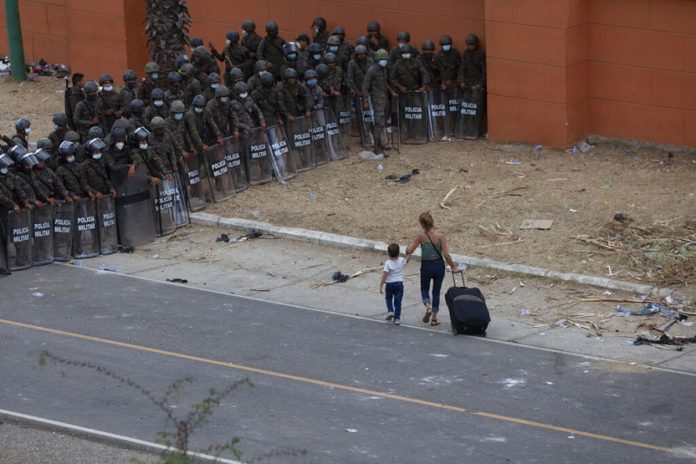 Migrantes hondureños caminan frente a un bloqueo policial en una carretera en Vado Hondo, Guatemala. Foto/Sandra SebastiánPOR ADRIÁN SOTO
asoto@lahora.com.gt“Vamos a retornar de manera segura a las personas que quisieron formar parte de esta caravana”. Esas fueron parte de las declaraciones que el Ministro de Relaciones Exteriores, Pedro Brolo, brindó a medios de comunicación en la conferencia de prensa ofrecida por los ministros de Gobierno este día.Sin embargo, el funcionario reclamó que Honduras no había cumplido con los acuerdos migratorios que se mencionaron en una reunión conjunta.“Nos vimos totalmente sorprendidos en el momento que se estaban dando estas acciones de la caravana por la actitud del Gobierno de Honduras de no querer colaborar ante esta migración, ante este flujo masivo de migrantes, a pesar de que Honduras se había comprometido a disponer de un grupo significativo de elementos de seguridad para disuadir la caravana”, expuso Brolo.BROLO: NO SON SOLO LOS GUATEMALTECOS LOS QUE QUIEREN MIGRAREl funcionario dio a conocer que “se hicieron reuniones con los gobiernos de El Salvador, Guatemala, Honduras y Estados Unidos de América, para hacer una visita el 11 de enero a la frontera de El Corinto y Omoa, Honduras, con el fin de abordar este tema migratorio, se establecieron algunos compromisos, para poder estar listos y poder reaccionar a este asunto”.“Nosotros ya habíamos establecido con el Gobierno de los Estados Unidos una campaña de comunicación preventiva para desincentivar la migración irregular e insegura, haciéndoles ver tanto la trata de personas como los vejámenes a los que pueden ser sujetos y también los peligros que conllevan los coyotes por ser considerados dentro del crimen organizado por los peligros a los que están sujetas las personas que están migrando”, manifestó el Canciller.“Pedimos que fuera una campaña regional puesto que no solo son guatemaltecos los que quieren migrar sino también son de los hermanos países que atraviesan nuestro territorio nacional para poder llegar a tener la posibilidad de poder entrar al territorio norteamericano”, expresó Brolo.PIDEN ACTITUD PROACTIVA AL GOBIERNO HONDUREÑOA decir del funcionario, lo que se necesita en este momento, es una actitud proactiva y constructiva de parte del Gobierno de Honduras para el abordaje de carácter humanitario de esta crisis migratoria.“Nosotros estamos totalmente abiertos a poder recibir la comunicación e información de todas las propuestas que Honduras tenga para el abordaje de esta caravana y evitar las otras posibles caravanas que podrían estarse elaborando en los próximos días. Debemos estar, como bloque regional, estar unidos para el abordaje responsable del fenómeno migratorio”, puntualizó el funcionario.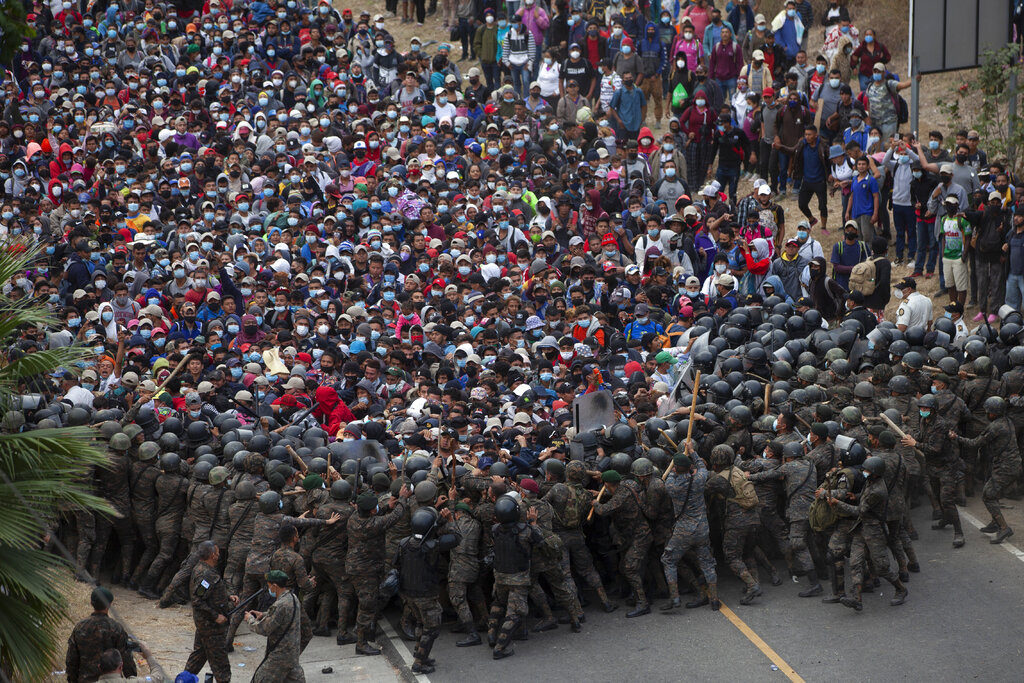 Foto La Hora/Sandra Sebastián/APSOBRE LA CARAVANADe acuerdo con la información del Instituto Guatemalteco de Migración, los integrantes de la caravana se están en poblados cercanos a Río Hondo, Zacapa. Además, indicaron que se coordinan retornos voluntarios y en las próximas horas se espera que las autoridades compartan el consolidado de los ciudadanos hondureños que han sido retornados a su país.CIDH, preocupada por agresiones contra caravana migrantehttps://teleprensa.sv/index.php/2021/01/18/cidh-preocupada-por-agresiones-contra-caravana-migrante/by Redacción Teleprensa enero 18, 2021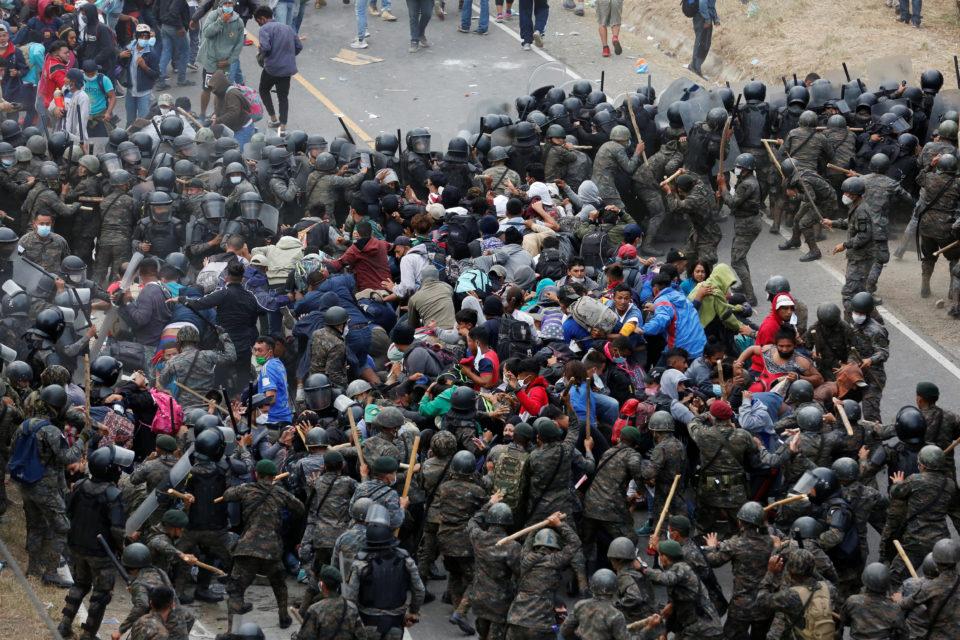 La Comisión Interamericana de Derechos Humanos (CIDH) se pronunció el domingo por las agresiones que enfrentó la caravana de migrantes hondureños en Chiquimula, Guatemala, donde fueron detenidos a palos y gases lacrimógenos por el ejército de ese país.En su cuenta de Twitter, la CIDH expresó su preocupación “por el uso excesivo de la fuerza en el operativo contra personas de la caravana migrante de Honduras el 17 de enero”. Además, urgió al Estado a “garantizar el principio de adecuación y progresividad de la fuerza en acciones y controles migratorios”.“La CIDH insta a los Estados de la región a abstenerse del uso excesivo de la fuerza, así como a coordinarse para garantizar los principios de no devolución, acceso a los territorios/procedimientos de protección internacional, y la protección de los derechos humanos inclusive la salud”, dijo la Comisión en otro tuit.La nueva caravana de migrantes que salió la semana pasada desde la ciudad de San Pedro Sula en Honduras, con el objetivo llegar a Estados Unidos, está varada en la frontera con Guatemala, donde las autoridades de ese país tratan de impedir su paso, informó a primeras horas de este lunes la Voz de América.El primer grupo de aproximadamente 150 personas salió el jueves 14 de enero hacia la frontera El Corinto, en el departamento de Izabal, sin embargo, durante la mañana del día siguiente no se les permitió el paso y fueron retornados en autobuses del Ejército guatemalteco hacia la región central de Honduras.En la mañana del viernes 15 de enero, un grupo más fuerte, se dirigió a la frontera de El Florido. Eran aproximadamente 3,000 hondureños que llegaron ya en horas de la noche y lograron cruzar por la fuerza, sin cumplir con los requisitos solicitados por autoridades migratorias.Guatemala les exige que se registren con su documento de identificación y su prueba negativa de covid-19. Sin embargo, eran muchos y no pudieron ser detenidos. Esa misma noche caminaron hacia la cabecera de Chiquimula, donde pasaron la noche, detalló la VOA.Mientras tanto, otro grupo de las mismas proporciones se movilizaba desde Copán, Honduras, hacia la misma frontera. Entraron a territorio guatemalteco durante la madrugada del sábado 16 de enero y se unieron con el grupo anterior, para sumar más de 6,000 personas.Ese mismo día, pasadas las 11:00 de la mañana, hora local, un último grupo de migrantes ingresó por el mismo punto fronterizo El Florido. Todos los grupos de migrantes están formados por una mayoría de hombres, pero también por mujeres y niños de todas edades, incluso bebés en sus coches.Ante la masiva afluencia de migrantes en territorio guatemalteco, elementos de la Policía Nacional Civil y el Ejército tenían instaladas barreras humanas para evitar el desplazamiento, sin embargo, no era suficiente por la cantidad de personas que formaban cada grupo de la caravana.El Instituto Guatemalteco de Migración estima que, para esa hora, entre 7,000 y 8,000 migrantes habían entrado a territorio guatemalteco de forma irregular. La mayoría caminaba por la carretera sin separarse de los demás, para continuar su trayecto sin que las autoridades de seguridad los detuvieran.Primer enfrentamientoLa situación se tornó violenta al llegar al kilómetro 177 en Vado Hondo, jurisdicción del departamento de Chiquimula, donde había un puesto de control migratorio, explicó la Voz de América.Miembros del Ejército estaban custodiando en fila a lo ancho de la carretera para impedir el paso de quienes no se registraran debidamente, pero entonces, la multitud empezó a romper la barrera para cruzar por la fuerza.Algunos lograron hacerlo y avanzar de forma individual. Las autoridades de migración insistían en el registro de los migrantes. Ese grupo permaneció ahí durante toda la noche, mientras los que lograron cruzar la barrera eran ubicados más adelante en los puestos de control migratorio instalados.Segundo enfrentamientoDurante la mañana del domingo 17 se registró un nuevo enfrentamiento entre migrantes y soldados guatemaltecos. El último grupo grande se unió a los que permanecieron en el kilómetro 177 en Vado Hondo, Chiquimula, y nuevamente intentaron cruzar por la fuerza, rompiendo la barrera humana que había sido reforzada con mayor número de soldados.En el enfrentamiento, los soldados repelieron a la multitud con golpes, mientras también eran atacados con piedras. Como resultado, varios migrantes resultaron con heridas, así como personal del ejército y de Migración.En el lugar había presencia de policías de las fuerzas especiales para evitar el paso de los migrantes en una segunda barrera. Mientras tanto, el paso de vehículos permaneció totalmente suspendido, pues la carretera estaba ocupada con la masiva caravana y la fuerte cantidad de elementos de seguridad.Pasado el mediodía, un hondureño fue detenido en ese mismo lugar, acusado de delinquir, en medio de la caravana.Por la tarde, representantes de la Procuraduría de los Derechos Humanos llegaron al lugar para enviar un mensaje a los migrantes y promover la migración regular, ordenada y segura. Con un megáfono, la delegada de la PDH, Reyna Manuel, les solicitó a los hondureños que accedieran a retirarse de la carretera y dejar pasar a los vehículos que quedaron atrapados.“Lo que nosotros queremos pedirles de favor es que ustedes accedan a habilitar una vía para que el tráfico comience a fluir”, indicó Manuel, quien además les recordó que quienes quisieran registrarse para retornar a Honduras, podían hacerlo con ayuda de Migración.“Quienes quieran regresar de forma voluntaria hay vehículos para ser trasladados, están a tiempo, las fronteras están cerca. Ustedes regresan a la frontera, hacen su trámite como tiene que ser y ustedes pueden ingresar a Guatemala”, indicó la delegada.Deportan a 3 mil 500 de caravana en GuatemalaLa portavoz del Instituto Guatemalteco de Migración, Alejandra Mena, señaló que las personas fueron regresadas a Honduras a través de autobuses que su gobierno dispuso, luego de un diálogo voluntariohttps://www.razon.com.mx/mexico/deportan-3-mil-500-caravana-guatemala-420295Por: JORGE BUTRÓN20/01/2021 01:00La caravana migrante que tenía por objetivo llegar a México fue disuelta y deportada por autoridades de Guatemala, luego de agotar el diálogo con las personas.La portavoz del Instituto Guatemalteco de Migración, Alejandra Mena, señaló que las personas fueron regresadas a Honduras a través de autobuses que su gobierno dispuso, luego de un diálogo voluntario.De acuerdo al organismo, hasta el momento se ha retornado a tres mil 500 personas, entre ellos, 500 menores de edad.El pasado 15 de enero, al menos seis mil personas salieron desde la central de autobuses de San Pedro Sula, Honduras, rumbo a la frontera con Guatemala, para cruzar de manera irregular y llegar a México a través de Ciudad Hidalgo, Chiapas; sin embargo, a su paso por la ciudad de Vado Hondo, fueron detenidos por elementos de la policía de ese país, junto con elementos militares.A través de diálogos, se llegó al consenso de regresar a Honduras vía terrestre en autobuses, pero no todos aceptaron, ya que algunos más lograron avanzar y ya se encuentran en la frontera con México, para buscar la manera de pasar por el río Suchiate o por la zona de El Ceibo, Tabasco, para ingresar al país.En México, el Instituto Nacional de Migración (INM) deportó a 136 personas de origen hondureño, que se encontraban de manera irregular en México. El vuelo partió desde el Aeropuerto de Villahermosa, Tabasco, rumbo a Tegucigalpa, Honduras.Además, la institución informó que la vigilancia en los márgenes del río Suchiate en Chiapas, continúan, pues se indica a todos los migrantes los requisitos para poder ingresar al territorio, entre el que destaca una prueba reciente de Covid-19.Cabe recordar que Ciudad Hidalgo, la primera después de la frontera, es ampliamente visitada por la conexión con Tapachula, que es un centro de movilidad para las personas hacia otros estados.Guatemala sigue deportando gradualmente a migrantes hondureñosHasta ayer martes la cifra era de 3.300 hondureños deportados, tras el retorno de poco más de 360 personas en las últimas 24 horas.https://www.dw.com/es/guatemala-sigue-deportando-gradualmente-a-migrantes-hondure%C3%B1os/a-56297089El gobierno de Guatemala continuó este miércoles (20.01.2021) con la deportación gradual a su país de cientos de migrantes hondureños que ingresaron ilegalmente en el territorio la semana pasada, con el objetivo de llegar en caravana a Estados Unidos. El Instituto Guatemalteco de Migración informó de que en los últimos seis días han sido obligados a volver a su país un total de 3.661 hondureños, incluidos 510 menores de edad.Hasta el pasado martes la cifra era de 3.300 hondureños deportados, por lo que fueron poco más de 360 personas las que volvieron a su país en las últimas 24 horas. La portavoz y directora de Comunicación del Instituto Guatemalteco de Comunicación, Alejandra Mena, detalló que se "han identificado grupos de integrantes de la caravana en la Ciudad de Guatemala, por lo que se promoverá que realicen los controles migratorios y sanitarios respectivos". El lunes, el gobierno guatemalteco disolvió a la fuerza parte de la caravana migrante compuesta por 6.000 hondureños que huyen de la pobreza en su país y que buscan llegar a Estados Unidos en busca de trabajo. Los hondureños forman parte de una caravana migrante de más de 9.000 personas, según cálculos oficiales, que salió por grupos desde la norteña ciudad de San Pedro Sula la semana pasada.Hasta el momento, desde el otro extremo del país, en la frontera de Tecún Umán entre México y Guatemala, se reporta la llegada de algunos grupos de hondureños a cuentagotas. México se blinda contra la caravanaLos 6.000 migrantes estaban varados en Chiquimula desde el pasado sábado cuando las fuerzas de seguridad impusieron una barrera y detuvieron su paso para evitar que lleguen a México y a Estados Unidos posteriormente.La caravana de 9.000 hondureños se coló ilegalmente entre la noche del viernes y el sábado por el puesto fronterizo El Florido, en el mismo departamento de Chiquimula, donde fueron retenidos por las autoridades. Arriban migrantes hondureños a la Casa del Migrante de Tecún Umánhttps://www.excelsior.com.mx/nacional/arriban-migrantes-hondurenos-a-la-casa-del-migrante/1427897La devastación ocasionada por los huracanes la migración de personas se incrementó; ahora con la caravana la situación es más grave19/01/2021 12:20  GASPAR ROMERO/ CORRESPONSAL // FOTOS: CARLOS VÁZQUEZTECÚN UMÁN, GUATEMALAKaibiles de Guatemala, resguardan la Casa del Migrante para evitar aglomeraciones de hondureños tanto afuera como adentro, debido a que han empezado arribar a la municipalidad de Sayula en Tecún Umán. Algunos de ellos en autobuses y otros en “jalones”, tras huir del grupo de la caravana, retenida en la aldea de Vado Hondo en Chiquimula.La Casa del Migrante permanecía cerrada y los atendía afuera del edificio todo ello a causa de la pandemia. La devastación ocasionada por los huracanes la migración de personas se incrementó; ahora con la caravana la situación es más grave, están emigrando por hambre y desesperación.En pequeños grupos viajaban y han logrado evadir los retenes instalados por el Instituto Nacional de Migración de Guatemala. De acuerdo con la representación del albergue el Ejército de Guatemala ha llevado a la casa un grupo de 30 personas, todos ellos hondureños, los reciben con las medidas sanitarias debidas y para ello los fumigan y les ofrecen comida y agua.Guatemala, México y USA firman acuerdo para evitar que haya más caravanas migrantesVOZ DE AMÉRICA26 ENERO, 2021https://conexionmigrante.com/2021-/01-/26/guatemala-mexico-y-usa-firman-acuerdo-para-evitar-que-haya-mas-caravanas-migrantes/Gobiernos de Centroamérica y México hicieron un llamado a los migrantes de sus países que pretenden viajar en caravanas hacia Estados Unidos. | Foto: Voz de América.Estos países se comprometieron a buscar alternativas para evitar que haya más caravanas migrantes, sobre todo durante los tiempos de pandemia.Representantes de los Gobiernos de Guatemala, México y Estados Unidos formularon una declaración conjunta para evitar que haya más caravanas migrantes. Esta declaración busca reforzar los controles migratorios en puestos fronterizos de los países de transito. También busca preservar la salud de sus habitantes ante la emergencia sanitaria del Covid-19.De acuerdo con lo información presentada por los representantes de los tres países, la declaración estaba preparada desde diciembre del 2020. En ella se contempla evitar los movimientos migratorios masivos, como la caravana de migrantes proveniente de Honduras que entró por la fuerza en territorio guatemalteco. Pedro Brolo, canciller de Guatemala, pidió la colaboración de los países vecinos para tomar acciones frente a la inmigración irregular. Dijo que, en conjunto, deberán “demostrar con hechos que no se tolerarán y se contrarrestará cualquier intento de conformación de flujos masivos de personas”.El funcionario enfatizó que la migración irregular agrava los peligros a lo largo de las rutas migratorias. Además, declaró que las caravanas migrantes en plena pandemia ponen en riesgo la salud de los migrantes y de los habitantes de los países de tránsito. Por otro lado, apuntó:“Los grupos que migran de manera irregular están constantemente expuestos a vejámenes y transgresión de sus derechos humanos, pues son potenciales víctimas de tráfico y trata de personas”.Deportaciones y programas para detener las caravanas migrantesWilliam Popp, embajador de Estados Unidos en Guatemala, hizo énfasis en que toda persona que migre ilegalmente e intente ingresar a territorio estadounidense será deportada. Recordó la inmigración irregular se está tomando como un asunto de “seguridad nacional sanitario” que busca detener la propagación de la pandemia.También pidió que cualquier persona que quiera sumarse a nuevas caravanas migrantes desista:“El mensaje es claro. Nuestra frontera permanece cerrada para aquellos que intenten entrar de manera ilegal e irregular”. Además, agregó que “los inmigrantes que crucen la frontera de USA de manera irregular serán retornadas de forma inmediata”.Romeo Ruíz Armento, embajador de México en Guatemala, comparte esta opinión. Ruíz explicó que su país está en toda la disposición de “seguir fortaleciendo los vínculos de colaboración para hacer frente a este problema”.Además, hizo un llamado a los migrantes centroamericanos a no abandonar sus casas ni poner en peligro a sus familias. Por otro lado, pidió tomar en cuenta que tanto Guatemala como México y Estados Unidos viven una crisis por el Covid-19.Remarcó la importancia de no tomar esto a la ligera y dijo que, cada vez que se dan movimientos como la caravana vivida hace más de una semana, los números de contagios se disparan.En una publicación hecha en Twitter, la embajada de Estados Unidos en Guatemala apuntó que el compromiso adquirido por los tres países contempla “crear oportunidades económicas y alternativas a la inmigración ilegal”.HOSPITALIDAD Y LUCHA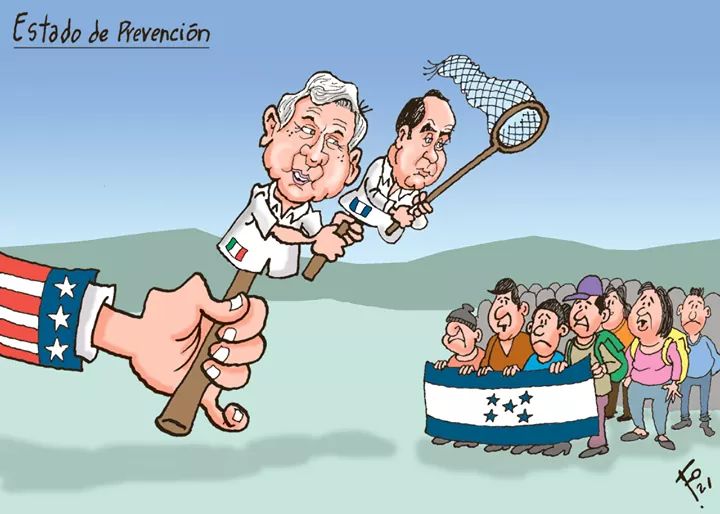 